Download this FREE book today from: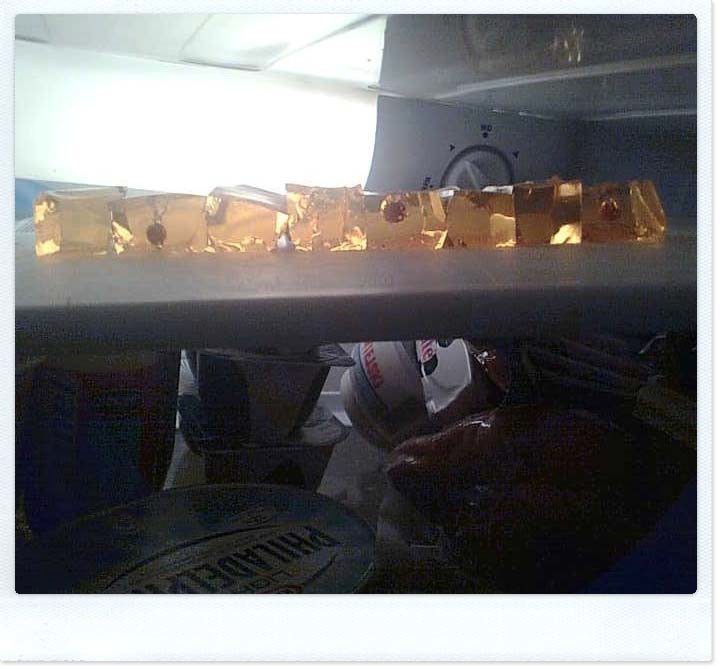 Tor k Lo_ faun Dei shn KorsTalk a Lot Foundation Coursebai Ma_ Per lnd by Matt PurlandHow to STRESS content words + REDUCE function wordsTalk a Lot Foundation CoursePublic Domainby Matt PurlandThe author and sole copyright holder of this document has donated it to the public domain. Anybody can use this document, for commercial and non-commercial purposes.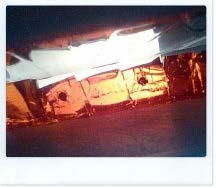 About the Cover Picture – Jelly Cubes in the Fridge (May 2011)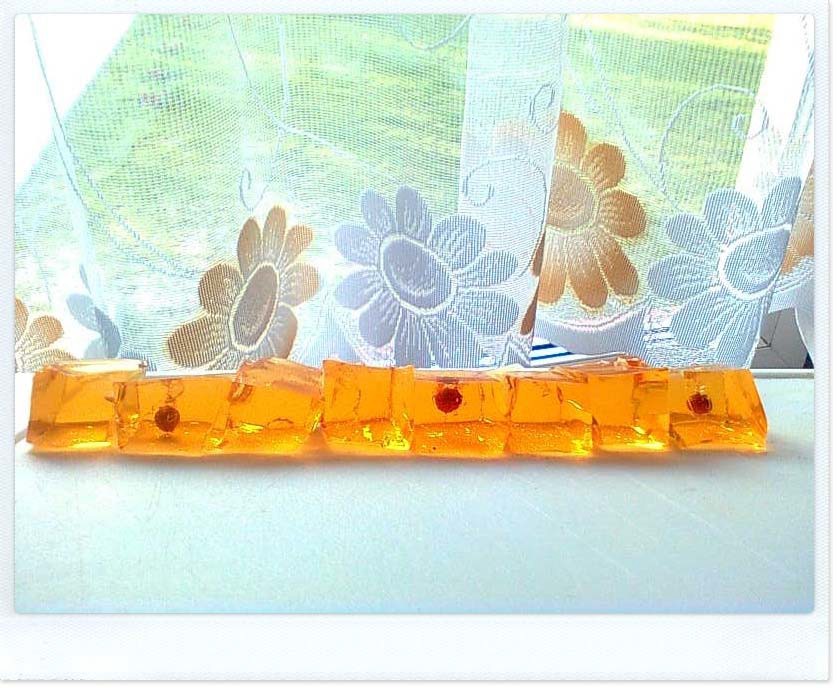 In Lesson 4 we learn that a sentence is like a row of jelly cubes, with each cube representing one syllable. Some of the jelly cubes have a hard centre, which is unaffected when the jelly cubes are squeezed together. The hard centres represent the stressed syllables. I made the jelly in the pictures and stored it in the fridge. This particular row of jelly cubes represents a sentence with the following stress pattern: o O o o O o o O which fits all of the following sentences:The painter is painting a fence. | A man was avoiding his boss. | I wasn’t surprised to be fired. | They ran to the shop for some milk.Can you think of any more sentences with this stress pattern? Go to Lesson 4 for more on the Jelly Cube Comparison!ForewordHi there!Talk a Lot Foundation Course is for anybody who needs to better understand how to speak English like a Native Speaker. It will be especially useful for anybody who is studying with – or about to study with – Talk a Lot materials (i.e. Elementary Books 1-3 or Intermediate Book 1). The theory studied on this course will enable learners to get a lot more out of any Talk a Lot materials. The course is suitable for learners from Pre-Intermediate level (CEF B1) to Advanced (CEF C1) – and beyond. It can also be adapted for lower-level learners. It goes without saying that zero beginner learners will benefit from learning about word stress and weak forms as they take their first steps with vocabulary and sentence-building in English.The focus of this course is pronunciation – how we speak. The message of the entire course can be summed up in two words: stress and reduce – learners can improve their pronunciation by stressing the content words in a sentence and reducing the function words – then connecting the syllables together. The aim of the course is to teach learners how to do this. Learners will also develop their listening skills as they discover the techniques that English native speakers routinely use when speaking quickly.This is not a book to be picked up and read from beginning to end, but rather a collection of practical materials that need to be studied within the context of a course – guided by a teacher. This is not really a self-study book, although I’m sure learners could learn a lot from reading it on their own, and listening to the audio files (see below). The course is made up of four lessons of theory – Introduction and Basic Principles; Spelling and Sounds; Stress; and Connected Speech. There is also a fifth lesson with practical exercises, which can be repeated as often as you like – or have time for. This book contains the course material for each lesson, which may be given to learners on the course, and which the teacher can use to plan and facilitate the lessons.The materials in this course are fairly flexible. Each lesson has an outline of the main points, which are described in more detail in boxes, and then followed by examples and practical activities. You don’t have to follow this course as it is written word by word, doing every activity – although you could. You may decide to use the text as an outline, adding extra activities and examples that are more relevant for your learners, and taking away things that they don’t need. The timing of each lesson can vary – it will depend on the level of your learners, and how much time there is available. I would recommend a classroom session of at least 90 minutes for covering one of the theory lessons.There are no formal lesson or end of course tests available at the moment, but you may prepare your own to suit your teaching situation by using a number of activities (speaking, listening, reading, and writing) from the course material. (Including a written test whereForewordlearners translate a text either from or into the NEA – or both.) Whether you set tests or not, learners should do the homework between the lessons, revising what they have learned.This book also includes various pages of extra reference material at the end of each lesson, and two vital documents which learners will need to refer to throughout the course – the Glossary of Pronunciation Terms and the New English Alphabet (NEA) handout. They follow this Foreword. There are further related materials in the Talk a Lot Handbook, which is a free download from: https://purlandtraining.com/ There are cross-references to theTalk a Lot Handbook on the title page of some of the theory lessons.I have tried the best I can to keep this course as jargon-free as possible. I’m not an academic or researcher – I’m a classroom teacher, and I want to write materials that can be easily absorbed by my learners. There is, of course, some jargon to be learned along the way. The comprehensive Glossary of Pronunciation Terms will be an invaluable point of reference.There are also some free .mp3 audio files to support this course, which are intended to bring the text to life, making the sounds and techniques discussed audible – and repeatable! You will find them at: https://purlandtraining.com/I would like to say a big thank you to all of the learners who have helped me to try out this material over the past six months – both online and face to face in the classroom. It has been really invaluable for me as I have tried to figure out how to explain in an approachable way how to do something which is, in essence, a fairly simple thing: stress the content words and reduce the function words. If you have any feedback about this course – including questions, comments, or suggestions – I would be happy to hear from you. You can contact me here: info@purlandtraining.comThanks for reading this and for choosing Talk a Lot Foundation Course. Enjoy the course! Guu Dluk!Matt Purland, Ostróda, Poland (3rd June 2011)ContentsAbout the Cover Picture – Jelly Cubes in the Fridge ForewordContents Course OutlineNew English Alphabet – 48 Phonemes (Individual Sounds) Glossary of Pronunciation TermsLesson 1: Introduction and Basic Principlesi	Lesson 1 Outline1-5	Lesson MaterialLesson 2: Spelling and Soundsi	Lesson 2 OutlineLesson MaterialRole Play with the New English Alphabet 1 – Mei king PlanzRole Play with the New English Alphabet 1 – Making Plans – TranslationPractice Text with the New English Alphabet 1 – Hau t Mei k Nai Sku p VteePractice Text with the New English Alphabet 1 – How to Make a Nice Cup of Tea – TranslationPractice Text with the New English Alphabet 2 – b Gi ning t Tee Chnum bzPractice Text with the New English Alphabet 2 – Beginning to Teach Numbers – TranslationPractice Text with the New English Alphabet 3 – uh kon tr Ver sh l Pin ynPractice Text with the New English Alphabet 3 – A Controversial Opinion – TranslationTransport – Discussion WordsTransport – Discussion Words (with the NEA)Transport – Discussion Words (with the IPA)200 One-Syllable Words that End with “t”Comparing British English and American English Spellings100 Basic Words with the NEA100 Basic Words – Translate from the NEALesson 3: Stressi	Lesson 3 OutlineLesson MaterialThe 100 Most Common Words in Written EnglishList of Common Weak Forms in Spoken EnglishWeak Forms – Lesson PlanContents14	List of Contractions and Mega ContractionsLesson 4: Connected SpeechLesson 4 OutlineThe Jelly Cube Comparison – Example (Fig. 1)Lesson Material10	vc Sound Connections – Further StudyLesson 5: Practice and Analysis of Resultsi	Lesson 5 OutlinePractice Page 1 – BlankPractice Page 1 – ExamplePractice Page 1 – Syllable by Syllable (Notes for Students)Cut-Up NEA Sentence – ExampleCut-Up NEA Sentence – BlankPractice Page 1 – Notes for TeachersPractice Page 2 – BlankPractice Page 2 – InstructionsPractice Page 2 – ExamplePractice Page 2 – Example (Notes)Certificate Template Blank Pages for NotesCourse OutlineLesson 1 – Introduction and Basic PrinciplesTalk a Lot Foundation Course is an opportunity to study the theory of pronunciation before beginning a Talk a Lot courseEnglish spelling is brokenWe need a new phonetic alphabet to represent sounds in written formThe vowel sounds on the stressed syllables of content words are the most important sounds in a sentenceEnglish Native speakers use sounds, stress, and connected speech without thinking about it, but you have to learn to do it!The Glossary of Pronunciation Terms will be a useful reference tool during the courseStandard EFL course books are good at teaching reading and listening skills, but less able to teach speaking and writingLesson 2 – Spelling and SoundsEnglish is not a phonetic language, which means that often spelling and sounds do not matchThe spelling of a word and its sounds are usually two different things in English. You need to learn two parts of each word: the spelling and the soundsPart of the problem is the high frequency of silent letters in English spellingStudents usually pronounce far too many vowel sounds when they speak EnglishThe Schwa sound is the most common vowel sound in English – and the least discussedThe glottal stop is not a sound but rather an action – the cutting off of a sound at the moment of making itWe need to combine the written alphabet and the phonetic alphabet into one New English Alphabet (NEA)Lesson 3 – StressEnglish is a stress-timed language, not a syllable-timed languageContent words each have one strong stress, while function words are not stressedWord stress is irregular in EnglishCommunication is reduced when we don’t use sentence stressThe sound spine is the sequence of vowel sounds on the stressed syllables in a sentenceIt is not necessary to pronounce every letter in every word in every sentenceWe reduce function words by using contractions and mega contractionsWe also reduce function words by using weak formsMost of the top 100 most common words in English are function words, which have weak forms that students do not generally useWe are not going to focus on intonation during this courseLesson 4 – Connected SpeechEven with the stress and vowel sounds correct in a sentence, we still sound wrong when we don’t use connected speech, because we are speaking word by wordWe speak English syllable by syllable, not word by wordHowever, English words don’t fit together very well. They are like badly-fitting puzzle piecesWe use the Features of Connected Speech to solve this problem. It can be learned using the mnemonic GLACIERThere are four possible sound connections between syllablescc sound connections are the hardest to pronounceThe aim is to speak with only vc (vowel sound to consonant sound) sound connections between syllables, and we use connected speech techniques to achieve thisFriendly consonant sounds are helpful because they are happy to sit beside other consonant soundsTalk a Lot Foundation Course	Course OutlineNew English Alphabet – 48 Phonemes (Individual Sounds)23 vowel sounds: 8 short5 long10 diphthongs | 25 consonant sounds: 15 voiced10 unvoicedEach phoneme always has the same written identifier (ID). Letters not used from the old alphabet: c, q, x When pronounced on their own, all consonant sounds (including unvoiced) are followed by a Schwa sound,e.g. 7. buh, 16. fuh, and 37. tuh . This is called an embedded Schwa soundKey – v = vowel sound: s = short l = long d = diphthong | c = consonant sound: v = voiced u = unvoicedGlossary of Pronunciation TermsGlo s rii y vpr nun sii Yei shn TermzGlossary of Pronunciation TermsThis is a glossary of the main terms that learners should become familiar with before beginning a Talk a Lot course:alphabetAn alphabet is a collection of words which are used to represent on a page the sounds that we make when speaking a language. There are 26 letters in the English alphabet, which are arranged in the following order:a b c d e f g h i j  k  l  m  n  o  p  q  r  s  t  u  v  w  x  y  z There are 21 consonant letters and 5 vowel letters (see below).assimilationA technique of connected speech. Assimilation occurs when the sound at the end of a syllable changes so that it is easier to pronounce with the sound at the beginning of the next syllable.e.g. “clean bike” is easier to pronounce when the n at the end of clean changes to m : “cleam bike”connected speechThe practice of joining together words in a sentence, rather than pronouncing each one separately.consonant clusterA combination of two or more consonant letters together in the spelling of a word.e.g. “br” and “ng” in “bring”, or “th” and “nk” in “think”consonant letterThere are 21 consonant letters in the English alphabet. They are: b c d f g h j k l m n p q r s t v w x y zconsonant soundThere are twenty-five consonant sounds in spoken English. Consonant sounds are made when we move our tongue, lips, and mouth into different positions before releasing breath from our lungs.There are fifteen voiced consonant sounds (we can feel our vocal cords moving when we make them):and there are ten unvoiced consonant sounds (we can’t feel our vocal cords moving when we make them):ch	cheesef	frogh	headhh	lochk	kitp	pigs	snowsh	shoptt	thousandMost consonants sound as you would expect them to from looking at them (they are phonetic), so it is more important to spend time learning how the vowel sounds and diphthongs look and sound.Glossary of Pronunciation Termscontent wordA content word is any word that has an individual meaning on its own, outside of a sentence. The following word groups are all content words: nouns, main verbs (but not verb “to be”, which is usually unstressed), phrasal verbs, adjectives, adverbs, numbers, proper names, and negative auxiliary verbs. Content words contrast with function words (see below), which are not usually stressed.e.g.	nouns – car, biscuit, tree, etc. main verbs – eat, go, take, etc.adjectives – interesting, good, expensive, etc.contractionA technique of connected speech. A contraction occurs when two words are merged together to make a single word,e.g. “it is” becomes “it’s”, and “I had” becomes “I’d”. The aim is to reduce unstressed syllables in the sentence: two function words, which are both unstressed, become one function word. The reduction of the function words makes the strong stresses on either side stand out more.Note: a mega contraction is when a contraction is reduced even further to the barest minimum possible, without actually deleting the word, e.g. the contraction “you’re” is contracted further to y , “he’s” becomes uhz , and “they’re” becomes th .diphthongA diphthong is a vowel sound in English, in which two or more vowel sounds combine to make a new vowel sound. Therefore a diphthong is a double sound. There are 10 diphthongs in spoken English:A technique of connected speech. Elision occurs when a sound is removed from the end of a syllable, making it easier to pronounce next to the following syllable. The removal of a sound – usually t or d – often combines with a glottal stop (see below). The aim is to make a vc sound connection, which ensures a smooth transition to the next syllable.e.g. in the phrase “hot coffee” there are two consonant sounds that meet – t and c – so to make them easier to pronounce together we get rid of the t (elision) and add a glottal stop: Ho_ Ko fiiembedded Schwa soundAn embedded Schwa sound occurs when we pronounce a consonant sound on its own. All consonant sounds are voiced in the NEA, and a Schwa sound naturally follows each consonant sound, e.g. b, f, or t . There is no need to write this Schwa sound (as uh ) in the NEA, because it always follows a single consonant sound, e.g.“today” = t Dei t is a consonant sound pronounced on its own which is followed by an embedded Schwa sound.It is pronounced like this: tuh , but we don’t need to write uh because the Schwa sound is assumedFinal Consonant Linking (FCL)See linking, below.Glossary of Pronunciation TermsFriendly consonant soundsFriendly consonant sounds are consonant sounds which are quite happy to meet other consonant sounds. They are: n, m, and ng(note that l can also sometimes be a friendly consonant sound…)These are really helpful sounds, because when one of them happens to be at the end of a syllable and a consonant sound follows, they make the sound connection easy – just like a vc sound connection. n, m, and ng are all easy to pronounce with a following consonant sound. This is because the tongue and mouth are in a neutral position after pronouncing these sounds, and as such ready to pronounce any following sound. The tongue can rest on n,  m,  or ng without having to link it to the start of the next syllable.function wordA function word is a short, unstressed grammar word that doesn’t have an individual meaning on its own, outside of a sentence. Function words are usually: pronouns, auxiliary verbs, prepositions, articles, and conjunctions. Verb “to be” is also a function word – even when used as a main verb. Note: negative forms of auxiliary verbs do have stress, e.g. didn’t is stressed on the first syllable (see content words, above).e.g.	pronouns – she, their, him, etc. auxiliary verbs – have, do, will, can, etc. prepositions – to, for, in, on, etc.articles and determiners – a, an, the, some, etc.glottal stopA technique of connected speech. A glottal stop is not a sound but rather an action – the sudden cutting-off of a vowel sound just after making it, instead of letting it run on. We hear a glottal stop as a tiny gap in the flow of speech. It happens when we close our glottis (the opening of the vocal cords). The aim is to turn cc sound connections into vc sound connections (see below). By replacing a consonant sound with a glottal stop, we stop the friction that would have occurred by the meeting of the two consonant sounds. Glottal stops usually occur at the same time as elision (see above). A sound disappears, and a glottal stop is used automatically by the speaker in its place. Some native speakers tend to make a glottal stop even when the next sound is a vowel sound, but this deviates from standard pronunciation. In the NEA, a glottal stop is represented by the underscore symbol: _e.g. “My mate Pat.” = mai Mei_ Pa_. (the t’s are deleted and replaced by glottal stops)homophoneA homophone is a word that has exactly the same sounds as another word, but a different spelling and a differentmeaning. Homophones are good examples of how sounds and spelling have become disconnected in English.e.g.	your / yore	wait / weight	please / pleas	mind / mined	too  /  two sail /  sale	weak / week	tail  /  tale	son / sun	bean / beenintonationIntonation is how we strongly stress one or more particular words in a sentence to emphasise a particular part of it. We use intonation as a variation from standard pronunciation, where all the information is presented with a similar level of importance.e.g. standard pronunciation: “Julie’s just won the swimming gala.” = clear and informative, with no particular intonation or emphasisGlossary of Pronunciation Termswith intonation on Julie: a) “Julie’s just won the swimming gala.” = it is relevant who won the gala. Maybe the result is a shock because Julie is known to be a poor swimmer, or maybe the listener didn’t hear the winner’s namewith intonation on swimming: b) “Julie’s just won the swimming gala.” = it is relevant which gala Julie has won. Maybe the conversation has included several different galas.intrusionA technique of connected speech. When the sound connection (see below) between two syllables is vv (vowel sound to vowel sound) we insert a new consonant sound between them – y,  w,  or  r  – replacing the second vowel sound in the sound connection, making the sound connection much easier to pronounce.e.g. intrusion with y :	“grey eyes” = Grei Yaiz not Grei Aizthe y in grey is not usually pronounced because it is part of a vowel cluster (“ey”) which makes the diphthong ei . However, when the next sound is another vowel sound, we must pronounce it, to create a vc sound connection (see below) instead of a vv connection.more examples:intrusion with w : “how old” = Hau Weuld not Hau Euldintrusion with r :	“four elephants” = For Re l fn_s not For E l fn_sIPAThe IPA is an acronym for the International Phonetic Alphabet, a standard form of writing the sounds of a language. The current IPA (International Phonetic Alphabet) was invented in the nineteenth century by French andBritish linguists. The IPA can be helpful in some situations, for example if a student takes the time to learn it they will be able to accurately pronounce any word in the dictionary. When teaching language – and especially pronunciation – we do need a way of representing sounds on a page, but the current IPA is no longer fit for purpose in the Digital Age, because it cannot be easily reproduced on a keyboard or mobile phone keypad. Just try sharing a document that uses IPA symbols and you will see what I mean.Everybody needs to buy a new font – which does not happen. So we need a new phonetic way of writing. Another problem with the IPA is that students have to learn a whole new alphabet of around fifty new characters. Students are often put off by the unfamiliar and exotic-looking symbols that they have to learn, which only adds an extra burden for students – especially those whose first language does not always use the Roman alphabet, e.g. those whose first language is Arabic, Russian, Chinese, etc. They already have to learn one new alphabet to learn English; then we try to add a second. It’s no wonder the IPA is put on the back burner.The New English Alphabet (NEA) is a modern phonetic English alphabet (see below).linkingA technique of connected speech. Also known as Final Consonant Linking (FCL), linking occurs when the sound connection between two syllables is cv (consonant to vowel). Linking allows us to join together the two syllables with a vc (vowel to consonant) sound connection instead, which is the preferred sound connection for English native speakers, because it is the easiest to pronounce (see below).e.g. in “like it” the two sounds meeting are k (consonant sound) and i (vowel sound) before linking (original cv sound connection):	Laik itafter linking (new vc sound connection):	Lai kitGlossary of Pronunciation Termsmega contractionSee contraction, above.New English Alphabet (NEA)A new alphabet for the English language, which is similar to the IPA in that it enables the reader to see all the phonemes (sounds) contained in each word. However, unlike the IPA, the NEA uses the more familiar Roman alphabet – a, b, c, etc. – and allows the reader to see the stressed syllable in a word as well as the connections between syllables and words. Each of the 48 sounds of English has its own written ID (identifier).e.g. the “a” sound in “cake” is always written as ei – KeikIn normal spelling this sound can be written in different ways, but with the NEA it always looks the same: eie.g. make = meik, day = dei, change = cheinj, etc.(See the separate NEA handout for the full list of sounds and IDs.)phonemeA phoneme is an individual sound, which is part of a syllable.e.g. in the word “cat” there are three separate letters – c-a-t – and three separate phonemes – k a t – while in the word “tooth” there are five separate letters – t-o-o-t-h – but only three separate phonemes – t oo tt .phoneticsPhonetics is the study of sound in human speech. “Phone” comes from the Greek word for “sound” and “voice”:phōnē, e.g. telephone = tele (distant) + phone (sound) = distant sound.phonicsPhonics is how the study of phonetics is applied to language, e.g. understanding how spelling and sounds are connected. For example, Phonics may be used to teach reading to language learners. Phonics is sometimes used as a direct synonym for phonetics, though this is incorrect.R-linkingA technique of connected speech. R-linking is part of intrusion and occurs when the r consonant sound is inserted between two vowel sounds, effectively replacing the second vowel sound in the sound connection. The aim is to transform a vv (vowel to vowel) sound connection into a vc (vowel to consonant) sound connection, which is easier to pronounce.e.g. in “there is” the two sounds meeting are eir (consonant sound) and i (vowel sound) original cv sound connection: their iznew vc sound connection:	their rizSchwa soundThe Schwa sound uh is the most common vowel sound in English, and the least known. It is also the weakest vowel sound. It is the only sound in English to have an individual name, with “Schwa” coming from the Hebrew letter called Shva, which has the same function. It often occurs in weak stressed syllables, being a short expulsion of air, whichGlossary of Pronunciation Termssounds like the noise made when somebody hits you in the stomach – “Uh!” Or the kind of grunt that a teenager might make first thing in the morning as a form of greeting – “Uh!”The Schwa sound helps to make the stress pattern in a sentence, because is makes the unstressed syllables weaker by replacing vowel sounds, especially diphthongs and long vowel sounds. This makes the unstressed syllables shorter, which in turn makes the stressed syllables stronger, by increasing the contrast between weak and strong.When you don’t use the Schwa sound your spoken English will lack stress and you will be likely to pronounce letters that should be silent, e.g. the “o” and “r” at the end of “doctor”:Pronunciation written using the NEA: Do ktThe word “doctor” has two syllables. The first syllable is stressed, and the second is not. The first has a strong- stressed vowel sound, while the second has a Schwa sound – the weakest and dullest vowel sound there is. The contrast adds to the stress pattern in the sentence. The intention of the spelling “or” is to represent the Schwa sound. Unfortunately, many learners are unaware of this sound and, trying to pronounce every letter in the word, will learn the pronunciation as: do ktor. Some will even roll the r at the end of the word, which is never done in English.The Schwa sound is not unique to English and occurs in a variety of languages, from Russian to Dutch, and Indonesian to Hindi. Do you have it in your language? Does it provide a similar function to the English Schwa sound?In the NEA the Schwa sound can be written as uh , but it is often not written at all, and simply pronounced as part of a consonant sound, e.g. t has a built in Schwa sound when we say it: t . We call this an embedded Schwa sound (see NEA chart). It is enough to do this to pronounce the Schwa sound.As we have seen above, in the NEA “doctor” is spelled: Do kt . The first syllable is the stressed one (hence capital “D”) and has a strong vowel sound o . The second syllable does not have a vowel sound, apart from an embedded Schwa sound which is not written, but occurs naturally when we pronounce the sound t . The “r” disappears from the spelling because it is a silent letter (see below) and not pronounced.sentence stressThe sequence of stressed and unstressed syllables in a spoken sentence.silent lettersExtra letters which appear in the spelling of the word when we write it, but which are not pronounced when we say the word.e.g. “o”, “r”, “a”, and “e” in the word “comfortable”, which is pronounced Kum ft blsound connectionThe place between two syllables where two sounds meet. There are four possible kinds of sound connection:Speakers of English will do anything to their words and letters to create easy vc sound connections between syllables when they speak. They will quite ruthlessly get rid of sounds, add sounds, and change sounds to make these all- important vc sound connections. However, English spelling doesn’t help, because not every syllable starts with a consonant sound and ends with a vowel sound. If only it did! Then we could all speak like this: ba ba ba ba ba ba etc. and we wouldn’t need to use – or study – connected speech! Instead words clash and scrape together, like badly fitting puzzle pieces, and we must use the techniques of connected speech to “bash out” those troublesome sound connections. This is what usually happens:Glossary of Pronunciation TermsIf the sound connection is:	we use:vc	OK – easy to pronounce (no connected speech required!)vv	intrusion with an extra consonant sound, which makes the connection vc: y, w, or rcv	Final Consonant Linking (FCL)cc	Elision, Glottal Stop, Assimilation, or FCLexamples:vc (vowel sound to consonant sound)	mai Kar – no need to do anything!vv (vowel sound to vowel sound)	wee yar – add y to make a vc sound connectioncv (consonant sound to vowel sound)	i tiz	– move the final consonant t forward to start the nextsyllable, making a vc sound connectioncc (consonant sound to consonant sound)	tha_ Buuk – use elision: delete t and use a glottal stop instead.A vc sound connection resultssound spineThe sound spine is the sequence of vowel sounds on the stressed syllables in a sentence. These sounds are the most important sounds in the sentence – the sounds that the listener needs to hear in order to correctly process the words. They form the “backbone” of the sentence – hence “sound spine”. We should always try to find and emphasise the sound spine in a sentence. Whatever other sounds are wrongly pronounced, the vowel sounds on the stressed syllables should be heard clearly and correctly. If one or more of these vowel sounds are wrongly pronounced, miscommunication can occur and the listener may have to say: “Sorry, I didn’t catch that. Could you repeat that, please?”e.g. compare these two sound spines:correct vowel sounds on stressed syllables:ei	i	u	ar	a	ar Jason has finished cutting the grass in the back garden.incorrect vowel sounds on stressed syllables:ee	er	e	i	uu	iy Jason has finished cutting the grass in the back garden.In the second example it is very difficult to work out what is meant, because the incorrect vowel sounds transform the content words into something different (sometimes into completely different words), making them unidentifiable,e.g. “finished” now sounds like “furnished”, “back” now sounds like “book”, and “grass” now sounds like “griss”, which isn’t a word in English, etc.spellingThe system we use to put language into written form. Unfortunately for people trying to learn English, spelling in English is not phonetic, i.e. the sound of a word (in most cases) does not match the spelling. This means that we have to learn how each word is pronounced by listening to a native speaker – who is hopefully a good model. We have to learn by experience, or by using the IPA phonetic spellings in a dictionary. So there are two parallel components for each word – its sound and its spelling. Furthermore, once we have learned how each word sounds on its own, we then have to take into account how they sound when they are joined together, since we don’t speak word by word, but rather syllable by syllable, merging words together using the techniques of connected speech.Glossary of Pronunciation Termsstandard pronunciationStandard pronunciation is a neutral form of pronunciation, which is not influenced by any specific accented version of English, e.g. Scouse (the Liverpool accent), Geordie (the Newcastle accent), or Welsh (a Welsh accent). Formerly known as Received Pronunciation (RP), standard English can be heard when you watch the news on a British TV channel, or listen to many of the programmes on BBC Radio 4. Standard pronunciation is used in all of the Talk a Lot books, so that learners can study pronunciation with a neutral accent, rather than a particular regional one.stressed syllableThe syllable in a content word that has greater stress than all of the other syllables. We pronounce this syllable a little louder – more strongly – than the others. In the NEA the stressed syllable always begins with a capital letter. This helps learners to identify them in a sentence and then work out the sound spine.e.g. in the word “television”, there are four syllables and the third syllable is stressed: te l Vi zznstress markThe stress mark shows us which syllable is stressed in an IPA phonetic spelling of a word. The stress mark always comes before the stressed syllable and looks like this: LDL The stress mark takes the guesswork out of finding the stress in a word when using the IPA. In the NEA there is no need for a stress mark, because the stressed syllable always starts with a capital letter.stress patternA stress pattern is the sequence of strong (stressed) and weak (unstressed) syllables in a sentence.e.g. in the following sentence the syllables in bold are strong while the others are weak:Jason has finished cutting the grass in the back garden.stress-timed languagesEnglish is a stress-timed language, which means that it should be spoken with its familiar rhythm, e.g. du DUH du DUH du DUH du DUH… etc. The stress pattern is like a mountain range, with the strong stresses the peaks, and the weak stresses the valleys. The contrast between weak and strong makes the distinctive rhythm of English. Other stress-timed languages include German, Dutch, and Swedish. Some languages are not stress-timed, but syllable- timed, with each syllable having roughly equal stress. Syllable-timed languages include French and Spanish.Learners of English who have these languages as their first language often try to force English to follow the same stress pattern. The result is confusion for the listener, because in English much of the meaning of the words is picked up subconsciously by the listener from the vowel sounds on the stressed syllables in a sentence.strong formFunction words can have strong forms and weak forms, depending on where they are in a sentence. When a function word is in between words in a sentence, we should pronounce the weak form, e.g. the preposition “to” in the following sentences:I went to the bank.	ai Wen_ t th Bangk.But when a function word comes at the end of a sentence, we should pronounce the strong form, e.g. Which bank did you go to?	Wi Chbang kdi ch Geu too?Often learners use strong forms of words like prepositions (to, for, etc.) instead of the weak forms, leading to errors in the sentence stress, e.g.Glossary of Pronunciation Termsor   thu	thstrong stressThe strong stress is the stressed syllable in a word. This syllable must be pronounced more strongly – and clearly – than the others in the word. The vowel sound in this syllable must be correct and clear, because it is the most important sound in the syllable – and one of the most important sounds in the sentence as a whole. Pronouncing the correct vowel sound on the correct stressed syllable will help to ensure that the listener understands you.suffixA suffix is a word ending which is the same in many different words. Suffixes are not usually stressed. This is helpful to note because it means that we can discount the suffix when we are looking for the stressed syllable in a content word.e.g.	“-ing” in: “cooking”, “going”, “putting”, “taking”, etc.or “-er” in: “baker”, “letter”, “builder”, “player”, better, etc.syllableA syllable is part of a word that can be said in one beat.e.g. in the word “potato” there are three syllables = three beats: po-ta-to. The middle syllable is stressed: p Tei teuvc sound connectionA vc sound connection occurs when a syllable that ends with a vowel sound meets a syllable that begins with a consonant sound, e.g. “be nice” or “daytime”. vc sound connections are the easiest of the four kinds of sound connection for native speakers of English to pronounce, because after making the vowel sound our tongue, lips, and mouth are in a neutral position – ready to form any consonant sound.vowel clusterA combination of two or more letters (vowel or consonant letters) together in the normal spelling of a word, which makes one sound.e.g. the vowel cluster “ea” makes the sound e in the word “bread”, ei in the word “break”, and ee in the word “read” (among others).(See also Talk a Lot Handbook p.18.55: List of Vowel Clusters – In Alphabetical Order.)vowel letterThere are 5 vowel letters in the English alphabet. They are: a, e, i, o, u. The lack of vowel letters in the English language leads to the problematic differences between spelling and sounds, because just five vowel letters have to represent twenty-three different vowel sounds. For example, vowel letters can combine to form vowel clusters (see above) which then represent different sounds, creating a lot of confusion for learners of English. In the NEA one written ID (identifier) always represents the same single sound, so the sounds always look the same on the page.Glossary of Pronunciation TermsBecause of this, spelling with the NEA is much easier: when you think of the sound, you know how it should look, and you know which letters to write. You don’t have to memorise two different elements per word: spelling and sounds.vowel soundThere are twenty-three vowel sounds in spoken English. Vowel sounds are made when we allow breath to move freely from our lungs out of our mouths, without blocking it with our tongue, lips, or mouth (as we do with consonant sounds).There are eight short vowel sounds:a	bate	legdishhappyo	socku	cupuh	arrive (Schwa sound)uu	pull…five long vowel sounds:ar	staree	threeer	shirtoo	shootor	ball…and ten diphthongs:Learners whose first language doesn’t contain any long vowel sounds or diphthongs will often try to use only short vowel sounds to make all of the vowel sounds in English – which leads to errors and misunderstandings, because the vowel sounds on the stressed syllables in a sentence (the sound spine) must be correct and clear. In comparison, consonant sounds are mostly phonetic, i.e. they sound how you would expect them to from how they look, e.g. t, d, m, n, etc.weak formOne-syllable function words often have weak forms, which should be used in spoken English instead of their strong forms (see strong form above). For example, the weak form of the preposition “for” is pronounced simply f , without a vowel sound, apart from the embedded Schwa sound (see above) which is the natural result of saying f . If learners use strong forms instead of weak forms, their pronunciation will sound stilted and “foreign”, because the sentence stress and the sound spine will be incorrect.word stressWord stress is the system of stress within an individual word. Every content word in English has one strong stress.e.g. in the word “government”, the strong stress is on the first syllable: Gu v mntThe second syllable contains an embedded Schwa sound, which is pronounced naturally when you say v , and the final syllable also contains an embedded Schwa sound after m . The strong stress in a content word should be emphasised by saying it more loudly and strongly than the other unstressed syllables. In any given content word, one syllable will be stressed strongly (with the vowel sound being the most important sound) and the other syllables will be unstressed, with one or more of them likely to contain a Schwa sound.Lesson 1:Introduction and Basic PrinciplesLe sn 1:in tr Du ksh nuhn Bei si Kprin s plzTalk a Lot Foundation CourseLesson 1 – Introduction and Basic PrinciplesTalk a Lot Foundation Course is an opportunity to study the theory of pronunciation before beginning a Talk a Lot courseEnglish spelling is brokenWe need a new phonetic alphabet to represent sounds in written formThe vowel sounds on the stressed syllables of content words are the most important sounds in a sentenceEnglish Native speakers use sounds, stress, and connected speech without thinking about it, but you have to learn to do it!The Glossary of Pronunciation Terms will be a useful reference tool during the courseStandard EFL course books are good at teaching reading and listening skills, but less able to teach speaking and writingTalk a Lot Foundation Course	Lesson 1 OutlineLesson 1 – Introduction and Basic PrinciplesDiscussion Questions:Why do you want to learn about spoken English? What do you want to get out of it?Are you confident in speaking English? If not, why not?What do you know already about stress, sounds, and connected speech in English?What are some of the differences between written English and spoken English?Examples:Here are some examples of words whose spellings are very different to how we say them: daughtercomfortable though pineappleActivity:Practise saying the words. Did you know the correct pronunciation of each one?Discussion Questions:Is your first language a phonetic language, where most or all written letters are pronounced?What are some difficult words or phrases for a non-native speaker of your language to pronounce?Should spelling represent sounds? What difference does it make to learning a language if it doesn’t?Lesson 1 – Introduction and Basic PrinciplesThink of four more “un-phonetic” words in English which have a big difference between their spelling and pronunciation.Examples:Try typing the IPA on a keyboard.Try typing it on a phone keypad.Try sharing a document written in the IPA.Try using it on a blog, on Twitter or Facebook, or on a web page.Activities:Can you read the following words written using the IPA?LDâ^WKëäLLfåKí]DåôKpåäLLDáWKífÏLLDëôKí]KÇÉfLCan you read the following sentences written using the IPA?/q]DÄÉëíDâ~fåÇK]îDÄêÉÇKfòDï~á\Dëä~fëÇDÄêÉÇLL~fDïÇDä~áâKí]DëéáWâDfÏKÖäfpDÄÉKí]KíÜ]åK~fDÇìWDå~rLDiscussion Questions:Have you ever… a) heard of the IPA? b) used the IPA in class? c) used the IPA out of class?Can you already read and write English words using the IPA? How did you first learn it – and why? How easy is it for you to use?Do you find the IPA… a) easy to learn, b) hard to learn, c) interesting, d) boring, e) just plain odd?Lesson 1 – Introduction and Basic PrinciplesExample:The best kind of bread is white sliced bread.Activity:Try to find the sound spine in the following sentence:Michelle is having salad and pasta because she doesn’t eat meat.Discussion Questions:Have you learned about the importance of vowel sounds and stress in English before? If yes, where – what can you remember?Do you agree with the Talk a Lot Spoken English Proposition? Why? / Why not?Lesson 1 – Introduction and Basic PrinciplesDiscussion Questions:How did you learn to speak your first language?How did you learn to write it? Which process was easier for you? Why?Where can we hear examples of English native speakers talking in a natural way?Examples:Discuss with a partner:What is the difference between:Lesson 1 – Introduction and Basic Principlesa strong-stressed syllable     	a weak-stressed syllable	 	Activities:Have a look through some standard ESL course books. Do a survey of one unit:How many activities practise reading skills?How many activities practise speaking and pronunciation skills?How much is the phonetic alphabet used – if at all?How much mention is made of connected speech?How could you use the many reading texts in the course book to practise speaking and pronunciation skills?What kind of activities for practising speaking and pronunciation skills would you like to see in your course book?Discussion Questions:What is your favourite course book? Why do you prefer it? Does it help you practise your speaking and pronunciation skills? How?Can you recommend any good books for practising speaking and pronunciation?Homework:Study the Glossary of Pronunciation Terms. Look up new words and try to find information about unfamiliar terms, either online or in a library. Discuss them with a partner and be prepared to ask your teacher about them in the next lesson.Ask a few native speakers (not connected with teaching English) about stress, sound connections, vowel sounds, Schwas, and glottal stops – in fact any terms from the Glossary – and you are likely to be met with confusion. Yet they can speak English – like a native speaker!Lesson 2: Spelling and SoundsLe sn 2:Spe ling uhn TsaundzTalk a Lot Foundation CourseLesson 2 – Spelling and SoundsEnglish is not a phonetic language, which means that often spelling and sounds do not matchThe spelling of a word and its sounds are usually two different things in English. You need to learn two parts of each word: the spelling and the soundsPart of the problem is the high frequency of silent letters in English spellingStudents usually pronounce far too many vowel sounds when they speak EnglishThe Schwa sound is the most common vowel sound in English – and the least discussedThe glottal stop is not a sound but rather an action – the cutting off of a sound at the moment of making itWe need to combine the written alphabet and the phonetic alphabet into one New English Alphabet (NEA)Talk a Lot Foundation Course	Lesson 2 OutlineLesson 2 – Spelling and SoundsExamples:Words with “hard” spellings:daughter	Dor tnatural	Na chrlpharmacy	Far m siiCommon vowel digraphs (two vowel letters together) that represent different sounds:the spelling “oo” can represent the following sounds:oo in	“fool”uu in	“book”u in “flood”eu in “brooch”the spelling “ie” can represent the following sounds:ai in	“tie”iy in	“field”ee in “believe” aiy in “variety”and so on… Activity:Try to pronounce the words above, first without the phonetic spelling to help you, then with it. What is the difference?Discussion Questions:Is it a problem for you that spelling and sounds don’t generally match in English words? If yes, how do you handle it?How phonetic is your first language? How closely does the spelling match the sound of words?Lesson 2 – Spelling and SoundsExamples:List 1: 10 phonetic English words whose pronunciation can be easily guessed – they sound how we expect them to: big, fell, frog, crash, greeting, keep, land, milk, string, upsetList 2: 10 English words which are not phonetic – their pronunciation cannot be guessed, but has to be learned. They don’t sound how they look:breakfast, attendance, comfortable, famous, cough, gymnasium, knowledge, straighten, vegetable, wouldn’tAnother good example of this problem is the phenomenon of homophones, which are pairs or groups of words that have the same pronunciation, but different spellings and different meanings:e.g. piece / peace poor / pour I’ll / aisle its / it’s one / won pear / pair new / knew plane / plain, etc.This can often lead to confusion, as well as many jokes and puns, which abound in English:e.g. “What kind of chocolate do pilots like?” “Plain!” (plane) Activities:Find 5 more words which are phonetic – i.e. they are spelled how they sound.Find 5 more words which are not phonetic – i.e. they are not spelled how they sound.Find 5 more examples of homophone word pairs.How many English spelling rules do you know? Discuss them with a partner.Examples:Which letters are silent?famousattendanceknowledgestraighten1 See also: 18.62 Spelling and Sounds – The Magic “e” Rule,Talk a Lot Handbook . Download: https://purlandtraining.com/Lesson 2 – Spelling and SoundsActivity:Find 5 more words in English that contain one – or more – silent letter.Examples:The Schwa Sound gets everywhere in English! In the following common food and drink words the Schwa sounds are in bold. Vowel sounds which are silent are crossed-out:Activity:Look for the hidden Schwa sounds in these words:presenter	(of 3 vowel sounds, 2 are Schwa sounds – which ones?)responsibility	(of 6 vowel sounds, 3 are Schwa sounds – which ones?)…and in these common shopping vocabulary words:Discussion Questions:Tell me about the alphabet in your language. Does it have vowels, diphthongs, and consonants? Compare it to the English alphabet.Do words in your first language have silent letters?Lesson 2 – Spelling and SoundsExamples:These words all contain at least one Schwa sound. Find them and repeat each word:In a quick test, I examined a text of 201 words. 57 of them contained a Schwa sound – around one quarter. If you read this text without using the vowel sound you would have made at least 57 errors. Your listener would have heard far too many unnecessary vowel sounds, which would have messed up the sound spine, leading to miscommunication and the question: “Sorry, can you say it again, please? I didn’t catch it…”Activities:Find 5 more English words that contain a Schwa sound.Say the word below: permissionWhich syllable is stressed? Find the Schwa Sound(s).Answer: this word is pronounced: p Mi shn . The middle syllable is stressed, while there is a Schwa sound on each of the other syllables. Note: in the NEA we rarely have to write the Schwa sound because the sound is made naturally when single consonant sounds are pronounced, e.g. p , t , b , etc. In the word “permission” students might try to pronounce “er” and “io”, both of which should be Schwa sounds (see 2.4 above). For example, in the word p Mi shn when we say p we hear the Schwa sound too. It naturally follows the p sound. This is called an embedded Schwa sound (see Glossary for more details).Discussion Questions:Were you aware of the Schwa sound? Have you learned about it before? If yes, where and when?Do you use the Schwa sound in your language? What are the similarities and differences in how you use it, compared with English?Do you have a problem with pronouncing the Schwa sound? How can you improve your skill in physically making this sound? How can you increase your understanding of when to use it?Lesson 2 – Spelling and SoundsExamples:“We ate out late last night.” can mean making four glottal stops: wi Yei_ Au_ Lei_ Lar Snai_ vv   cv   cc  cc  cc	vc  vv   vc	vc vcFour of the five sound connections are now vc, where none was before. It doesn’t matter if we lose the t sound because the vowel sounds are the most important sounds in these four stressed syllables.“ a lot, lot worse” in normal Standard Pronunciation (e.g. a politician) = uh Lo_ Lo_ Wers vc cc cc	vc vc vcActivities:Practise the phrases above – both without and with glottal stops.Practise the following phrases – both without and with glottal stops:fight night blood brother rude dog book club week day heart to heart	Find more English words or phrases where we need to use a glottal stop, e.g. “completely” = km Plee_ liiDiscussion Questions:Were you aware of the glottal stop in English before this lesson?Do you use the glottal stop in your language? What are the similarities and differences in how you use it, compared with English?Do you have a problem with the glottal stop? How can you improve your glottal stop technique? Are you prepared to practise the technique over and over again until you have completely mastered it? If not, why not?Lesson 2 – Spelling and SoundsExamples:In the NEA there is one written identifier (ID) for each of the 48 different sounds. Each sound always has the same ID. The letters “ei” are always pronounced ei , like “train”; the letter “a” is always pronounced a like “cat”, etc.[Look at the NEA handout.]Features of the NEA:Each ID matches a soundEach sound always has the same IDA capital letter always indicates a stressed syllable – not a new sentence or proper noun, etc.Apart from that, punctuation remains the same – we still use full stops, commas, question marks, etc.Schwas and glottal stops can be seenIt can be typed on a keyboard or keypad because it uses the Roman alphabet (a, b, c, etc.)This alphabet is already familiar to learners of English – there are no new symbols to decodeYou can write the way you speak – so when I read your writing I “hear” your voice in my head[The teacher models each of the 48 different sounds and the students repeat them, making notes to help them remember each sound.]Compare the IPA and NEA spellings of these transport words. Which spelling is easier to read? Why? Which helps you more to understand the sounds in each word? Why? What is the difference?Lesson 2 – Spelling and SoundsActivities:Write your first name using the NEA:   	Write some more transport words using the NEA:car	 	bike	 	station	 	airport	 	Look at the following Tips for Working with the NEA. Match the first half of a sentence with the second half. Which tips are going to be the most helpful for you?Tips for Working with the NEA:Don’t expect the sounds of English…Focus on learning the vowel sounds…There will be an initial outlay of time and effort in learning the NEA, but learning is intuitive –We can afford to get some consonant sounds wrong, or leave a few out…When a syllable comes before a punctuation mark, e.g. a comma or full stop…If a written text in the NEA looks strange and hard to read……but we must get the correct vowel sound on the correct stressed syllable.…to be the same as in your first language.…try reading each syllable slowly, pronouncing all of the sounds fully – then getting faster and faster, and using the stress.…because consonant sounds may be similar to those in your language.…the NEA gets easier the more you use it, because the sounds always look the same.…the final consonant sound of that syllable can be pronounced in full, because there is nothing for it to connect to.Discussion Questions:Do you know all of the sounds of English in the IPA (International Phonetic Alphabet)? If yes, where, when, and how did you learn it? If no, why haven’t you learned it? Do you recognise any of the symbols?Do you think that you will be able to learn to write using the NEA… a) individual words, b) sentences including the features of connected speech? If not, what will stop you from learning this?What are the potential difficulties for you in learning the NEA? How will you overcome them? What is easy for you and feels natural?Is it important to you to be able to spell well in English? Why? / Why not? Does bad spelling obstruct communication? How?Homework:Study the NEA Handout. Learn the IDs and sounds that they represent. Practise making the sounds.Translate words into the NEA… a) 10 household things, e.g. “guitar”, b) 10 everyday actions, e.g. “eat”.Role Play with the New English Alphabet (NEA) 1Mei king PlanzA lis:	Hai, Tom! Hau zi_ Geu win?Tom:	Fain! uhn joo?A lis:	Eu, wai Vgo_ Leu ts Vheum wer kt Doo.Tom:	Ye, mee Too. uh y g n Fi ni shi_ Or lon Taim?A lis:	Ai Deun_ Neu. ai Heu pseu!Tom:	s m v s Geu wing t th Si n mar Lei_ uh. j Won_ uh Joy ns? y Wel k mi fy Wo n.A lis:	Ar, So rii To, mai karn_ t Nai_. ai Pro mi smai Fren dai Tstu dii wi th. May bii y_ th wee Kend? Wo_ ch Thingk?Tom:	Shor! E nii Tai, Mei_! l Te ksch. See y!Role Play with the New English Alphabet (NEA) 1Mei king Planz – tran Zlei shn Making Plans – TranslationA lis:	Hai, Tom! Hau zi_ Geu win?Alice: Hi, Tom! How’s it going?Tom:	Fain! uhn joo?Tom:	Fine! And you?A lis:	Eu, wai Vgo_ Leu ts Vheum wer kt Doo.Alice: Oh, I’ve got loads of homework to do.Tom:	Ye, mee Too. uh y g n Fi ni shi_ Or lon Taim? Tom:	Yeah, me too. Are you going to finish it all on time? A lis:	Ai Deun_ Neu. ai Heu pseu!Alice: I don’t know. I hope so!Tom:	s m v s Geu wing t th Si n mar Lei_ uh. j Won_ uh Joy ns? y Wel k mi fy Wo n.Tom:	Some of us are going to the cinema later. Do you want to join us? You’re welcome, if you want to.A lis:	Ar, So rii To, mai karn_ t Nai_. ai Pro mi smai Fren dai Tstu dii wi th. May bii y_ th wee Kend? Wo_ ch Thingk?Alice: Ah, sorry Tom, I can’t tonight. I promised my friend I’d study with her. Maybe at the weekend? What do you think?Tom:	Shor! E nii Tai, Mei_! l Te ksch. See y!Tom:	Sure! Any time, mate! I’ll text you. See you!Practice Text with the New English Alphabet (NEA) 1Hau t Mei k Nai Sku p VteeFain d Mu gth_ y Lai Kdring king from.Puu t Tee Ba gi ni_.Boyl sm Wor t ri n Ke tl.Por th Boyl Dwor t rin t th Mu gn Ster ri_ f r bi_.Skwee zth Tee Bag, then Tei ki_ Au tn Da d Bi t Vmilk.Ster ri tor l Gen n Dge_ Re dii t wn Joy yor Dringk!Practice Text with the New English Alphabet (NEA) 1Hau t Mei k Nai Sku p Vtee – tran Zlei shn How to Make a Nice Cup of Tea – TranslationFain d Mu gth_ y Lai Kdring king from. Find a mug that you like drinking from. Puu t Tee Ba gi ni_.Put a teabag in it.Boyl sm Wor t ri n Ke tl. Boil some water in a kettle.Por th Boyl Dwor t rin t th Mu gn Ster ri_ f r bi_.Pour the boiled water into the mug and stir it for a bit. Skwee zth Tee Bag, then Tei ki_ Au tn Da d Bi t Vmilk. Squeeze the teabag, then take it out and add a bit of milk.Ster ri tor l Gen n Dge_ Re dii t wn Joy yor Dringk! Stir it all again, and get ready to enjoy your drink!Practice Text with the New English Alphabet (NEA) 2b Gi ning t Tee Chnum bzwen wi Tee Chnum bz, wi Yoo zz lii Star To fwi th Fer Sten, ai yee Wun, Too, Ttree, For, Fai, Vsi, Kse v, Nei_, Nai, nn Ten.Wun Schoo dn s Vgo_ th Ha ng vthm, wi Moo Von t th Ne Kse_, wi ch r Bi_ Ee ziy bi k Zmeu st vth Ma vth “Teen” Su fiks.th Meu Sdi fi kuhl_ Num b st Spe lin thi Sgroo p Yoo zz lii fi Fteen, wi Chschoo dn_ Zo fn Rai t “Zfai fteen”, an Dnain teen, wi Chschoo dn_ Seem t Thing ki Spel_ “Dnin teen”. Deu Nar skmi Wai!Eu Se v Nei_ Too For, Si Ksdu bl Ttree, Yei_ For Fai For.Practice Text with the New English Alphabet (NEA) 2b Gi ning t Tee Chnum bz – tran Zlei shn Beginning to Teach Numbers – Translationwen wi Tee Chnum bz, wi Yoo zz lii Star To fwi th Fer Sten, ai yee Wun, Too, Ttree, For, Fai, Vsi, Kse v, Nei_, Nai, nn Ten.When we teach numbers, we usually start off with the first ten, i.e. one, two, three, four, five, six, seven, eight, nine, and ten.Wun Schoo dn s Vgo_ th Ha ng vthm, wi Moo Von t th Ne Kse_, wi ch r Bi_ Ee ziy bi k Zmeu st vth Ma vth “Teen” Su fiks.Once students have got the hang of them, we move on to the next set, which are a bit easier, because most of them have the “-teen” suffix.th Meu Sdi fi kuhl_ Num b st Spe lin thi Sgroo p Yoo zz lii fi Fteen, wi Chschoo dn_ Zo fn Rai t “Zfai fteen”, an Dnain teen, wi Chschoo dn_ Seem t Thing ki Spel_ “Dnin teen”. Deu Nar skmi Wai!The most difficult numbers to spell in this group are usually fifteen, which students often write as “fiveteen”, and nineteen, which students seem to think is spelled “nineteen”. Don’t ask me why!Eu Se v Nei_ Too For, Si Ksdu bl Ttree, Yei_ For Fai For. 07824 633 8454oh seven eight two four, six double three, eight four five fourPractice Text with the New English Alphabet (NEA) 3uh kon tr Ver sh l Pin ynth r Sum Spor_ sth_ ai uhn Joy Wo ching – Lai k Thle ti ksn Tsai kling – uhn_ th r Ru th zth_ ai Ju Sfain_ tseu Te r bli Bor ring, f ri Gzarm pl Reu wing uhn_ Dfuu_ borl.uh Neu th_ Meu Spee p – l Spe shlii Gai – z g n di s Gree wi thmee, bu_ ai Karn_ See thi y Tra ksh nin Wei sting mai Val y bl Taim Gei zing uh_ uh Groo p Vmil y neir Ski king uh Ba g Vwin d raun d Mu dii Fiyl tf Nain tii Mi ni_s!Practice Text with the New English Alphabet (NEA) 3uh kon tr Ver sh l Pin yn – tran Zlei shn A Controversial Opinion – Translationth r Sum Spor_ sth_ ai uhn Joy Wo ching – Lai k Thle ti ksn Tsai kling – uhn_ th r Ru th zth_ ai Ju Sfain_ tseu Te r bli Bor ring, f ri Gzarm pl Reu wing uhn_ Dfuu_ borl.There are some sports that I enjoy watching – like athletics and cycling – and there are others I just find so terribly boring, for example rowing and football.uh Neu th_ Meu Spee p – l Spe shlii Gai – z g n di s Gree wi thmee, bu_ ai Karn_ See thi y Tra ksh nin Wei sting mai Val y bl Taim Gei zing uh_ uh Groo p Vmil y neir Ski king uh Ba g Vwin d raun d Mu dii Fiyl tf Nain tii Mi ni_s!I know that most people – especially guys – are going to disagree with me, but I can’t see the attraction in wasting my valuable time gazing at a group of millionaires kicking a bag of wind around a muddy field for ninety minutes!Discussion WordsDiscussion Words (with the NEA)Discussion Words (with the IPA)Foundation CourseLesson 2 – 200 One-Syllable Words that End with “t”Practise making glottal stops with this handy list of one-syllable words that end with t :Foundation CourseLesson 2 – Comparing British English and American English SpellingsProblem: there are too many unnecessary silent letters in British English spelling – especially vowel letters.American English spelling gets rid of some of them (see below). NEA spelling gets rid of all of them!Lesson 2 – Comparing British English and American English SpellingsProblem: there are too many unnecessary silent letters in British English spelling – especially vowel letters.American English spelling gets rid of some of them (see below). NEA spelling gets rid of all of them!100 Basic Words with the NEA100 Basic Words – Translate from the NEALesson 3: StressLe sn 3:StresTalk a Lot Foundation CourseLesson 3 – StressEnglish is a stress-timed language, not a syllable-timed languageContent words each have one strong stress, while function words are not stressedWord stress is irregular in EnglishCommunication is reduced when we don’t use sentence stressThe sound spine is the sequence of vowel sounds on the stressed syllables in a sentenceIt is not necessary to pronounce every letter in every word in every sentenceWe reduce function words by using contractions and mega contractionsWe also reduce function words by using weak formsMost of the top 100 most common words in written English are function words, which have weak forms that students do not generally useWe are not going to focus on intonation during this courseTalk a Lot Foundation Course	Lesson 3 OutlineLesson 3 – StressExample:Carol is taking her puppy Goldie for a walk to the fountain after tea.CArol is TAking her PUppy GOLdie for a WALK to the FOUNtain after TEA.Activities:be be be be be be be be be be be be be be be be be be… etc. b BE b BE b BE b BE b BE b BE b BE b BE b BE… etc.Read the sentence again. This time be LOUD on the stressed syllables and *whisper* the unstressed syllables:CArol is TAking her PUppy GOLdie for a WALK to the FOUNtain after TEA.Examples:Content words: nouns, (e.g. fountain), main verbs (e.g. take, but not “be”), adjectives (e.g. happy), adverbs(e.g. quickly, often), numbers, wh- question words (e.g. what, when), and negative auxiliary verbs (e.g. didn’t, isn’t).Function words: pronouns (e.g. she, them, my), auxiliary verbs (e.g. “have” in “I have eaten…”), prepositions(e.g. in, at, on), articles and determiners (e.g. a, the, some), conjunctions (e.g. and, but, or), quantifiers (e.g. many), and the verb “be” when used as a main verb.Activities:Which words are content words and which words are function words:My mum lives with her new partner in Brighton.Sam’s brother is going to start university in Edinburgh next September.Write two more of each kind of word, and say what kind of word they are (e.g. main verb, preposition, etc.)Lesson 3 – StressDiscussion Questions:Is your first language stress-timed? What is the stress like in your language? How does it compare to English?Do you notice the stress in English? Do you like it? Why? / Why not?Give an example of some song lyrics in English that demonstrate the rise and fall stress pattern.Examples:However, there are some important word stress rules that we can learn:in general, there is a tendency in English to stress words on the first syllablesuffixes are not usually stressed. For example, this means that two-syllable words ending in “-ing” or “-er”, etc. will always be stressed on the first syllablecompound words (e.g. “breakfast” = “break” + “fast”) are usually stressed on the first syllabletwo-syllable nouns are very often stressed on the first syllable, e.g. “dentist”, “table”, “kitchen”, etc.two-syllable verbs are very often stressed on the second syllable e.g. “improve”, “approach”, “contain”, etc.As a result, we can often use logic to work out word stress:e.g. in the word “teacher”, “-er” is a suffix, so the stress must be on the first syllable: Tee ch .Activities:Find the stress in each holiday word:campsite, b) departure, c) foreigner, d) passport, e) relaxation, f) arrive, g) waiterMatch each word to a word stress rule above.Find… a) 5 words with different suffixes, b) 5 compound words, c) 5 two-syllable nouns, d) 5 two-syllable verbs. Do you notice any exceptions to the rules?Discussion Questions:Do you have word stress in your first language? If yes, is it regular or irregular? Where does the strong stress usually fall?How much do you already know about word stress in English? How confident are you in identifying the stressed syllable in any given content word? Do you habitually learn the strong stress of each word when you are learning new vocabulary words? What strategies can you use to reduce your risk of error?Lesson 3 – StressExample:The bears at the zoo must be fed at least five times a day.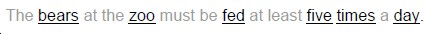 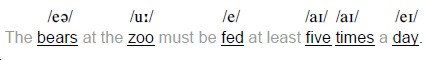 “Each content word (shown in black) contains one syllable with a strong stress, which is underlined. Each stressed syllable has one vowel sound. The vowel sounds on stressed syllables are the most important sounds in the sentence. They make the “sound spine” of the sentence. To improve communication, try to get the sound spine right.” (from Talk a Lot course books)Activities:Practise the stress in the sentence above.Now – read the sentence again, but this time with…the wrong syllables stressedall syllables stressed the same (syllable-timed)the correct stresses but the wrong vowel sounds on the stressed syllables Which is hardest to understand?Discussion Questions:How confident do you feel in separating content words from function words in a sentence? How can you improve your chances of identifying each kind of word correctly?Do you speak English with stress or without? Ask a few of your fellow students, and your teacher, for their opinion. How can you improve? What areas do you need to work on in particular?Examples:See Activity 2 c), above. With the wrong vowel sounds on the correct stressed syllables, the sentence:The bears at the zoo must be fed at least five times a day.could become:Lesson 3 – StressThe BEERS at the TSAR must be FIRED at least FAVE TOMBS a DIE.English is such a rich language, with such a large number of words in its collection, that when you pronounce the wrong vowel sound on a stressed syllable, you are very likely to say a completely different word, rather than a nonsense word, as can be seen here: bears -> beers fed -> fired, etc.Activities:a) Find the sound spine in this sentence:The whole family has decided to go on holiday to Florida next year.b) Read just the stressed vowel sounds in order.Listen to me (or a partner) read a phrase or short sentence. Write down just the stressed vowel sounds to make the sound spine.Discussion Questions:How easy is it for you to find the sound spine?How aware are you of the stressed vowel sounds when… a) you hear spoken English, b) you speak in English?This system of reduced reductions works because native speakers automatically associate particular beginning sounds with particular pronouns:Lesson 3 – Stressuh	= Iy	= youh	= hesh	= she uh / uh_ = itw	= weth	= theyActivities:Translate this phrase: s m v s g n…Complete the table below:Reducing Function Words with Contractions and Mega Contractions:Do you typically use contractions when you speak in English? If not, why not?Do you sometimes change contractions back into their full form when you are reading out loud from a text? If yes, why? How can you break this habit?Have you ever heard native speakers using mega contractions, e.g. y instead of “you’re”, or w instead of “we’re”? When and where? Were you able to understand what they meant, e.g. from the context?Lesson 3 – Stress(the Schwa sound is embedded – it occurs naturally when we say d )(See P.10 for a comprehensive list of weak forms in English.)Activities:Practise saying the following words with both strong and weak forms:the	to	of	and	you	that	because	can	your	thana) Listen to the full form and write the weak form, b) listen to the weak form and write the full form.1 Source: http://en.wikipedia.org/wiki/Most_common_words_in_English, accessed on 04.04.2011Lesson 3 – StressPractise the phrases above using both the strong and weak form of each function word.Write your own phrases for 5 of the function words, and practise them with a partner, using both the strong and weak form of each function word.What are these common phrases:th z	 	in t w     	b k z vth   	j…?	 	k j?	 	sth	 	k dv	 	uh y g n?  	(See Weak Forms – Lesson Plan.) Discussion Questions:Have you ever learned about weak forms in English before? If yes, when and where? What percentage of this course is brand new information for you?Have you ever knowingly used mega contractions? Why do you think students tend to use the full forms of function words, rather than the weak forms, as they ought to?Lesson 3 – StressExamples:Customer:	I’ll have four eggs, please.Shop assistant:	Sorry, how many did you say?Customer:	FOUR eggs, please. I’d like FOUR. [“four” has heavier stress than normal]The customer adds intonation to (emphasises) the keyword “eggs” to enable better understanding.Bob was happy because his boss gave him more overtime.[Standard Pronunciation: neutral – without special intonation]Who was happy?	Bob was happy because his boss gave him more overtime. How did he feel about it?  Bob was happy because his boss gave him more overtime. Why was Bob happy?	Bob was happy because his boss gave him more overtime. Who gave him more…? Bob was happy because his boss gave him more overtime.…and so on.Activities:Practise the sentences above with the particular intonation.Write your own example and practise it with a partner, e.g. “Are they new shoes?” / “Are they new shoes?” etc.Discussion Questions:Do you use intonation in your first language? How is it similar to / different from its use in English?In what situations might you need to use intonation (heavy stress) to avoid a misunderstanding or correct a mistake? Think of a few example situations and roleplay them.Final Thought:If a listener can’t understand your spoken English, it could be because…Homework:Learn the List of Common Weak Forms on P.10.Practise using the weak forms of function words when you speak and when reading out loud. If necessary, make a conscious decision to change how you pronounce function words.Lesson 3 – The 100 Most Common Words in Written EnglishThe Oxford University list of the top 100 high-frequency words in written English is based on an analysis of the Oxford English Corpus, which is a collection of texts in English that has a combined total of over one billion words. This analysis was done by Oxford Online, in association with the Oxford English Dictionary. Of these top 100 words, 60 are function words, including all but 2 of the top 30 words! “the” is the most common word in written English.From Wikipedia:“Note that the items listed may represent more than one actual word; they are lemmas. For instance the entry “be” contains within it the occurrences of “are”, “is”, “were”, and “was”. Note also that these top 100 lemmas listed below account for 50% of all the words in the Oxford English Corpus.” [emphasis mine]Source: http://en.wikipedia.org/wiki/Most_common_words_in_English, accessed on 04.04.2011Function words are highlighted and weak forms (where possible) are shown with the NEA:1.2.3.4.5.6.7.8.9.10.11.12.13.14.the be to of and ain that have Iit for not onth bi tuhv uhn uhth_ uhv uh i_f36.37.38.39.40.41.42.43.44.45.46.47.48.49.all would there their what soup out ifabout who get which gowd th thau_ uhfuh bau_  than	thnthennowlookonlycomeits	uh_soverthinkalsobackafterusetwo15.16.17.18.19.20.21.22.23.24.25.26.27.28.29.30.31.32.33.34.35.with he as you do at this but his by from they we say her she or an will my onew iuhz yd uh_b_ iz b frm th wuh sh uh uhn uhl m  me	miwhenmake  can	knliketimenojust  him	imknowtakeperson  into	year  your	ygoodsome	smcould	kdthem	thmsee  other	how  our	arworkfirstwellwayevennewwantbecause	b kzany	uh niithesegivedaymostus	uhzList of Common Weak Forms in Spoken EnglishIn spoken English we often use the weak forms of function words instead of the strong forms to make the sound spine stand out more clearly. This is true of Standard Pronunciation, dialects, and accentsThe weak form is often made by replacing the vowel sound in the strong form with a Schwa sound: uhMost function words that have weak forms are monosyllabic – they have only one syllableIf we use strong forms when we should use weak forms, we sound too formal and it is more difficult for people to understand us, because the sentence stress is incorrect. Communication is reducedIf a function word comes at the end of a sentence we usually use its strong form, rather than its weak form, e.g. “What are you looking for?” ( for ) or, “Who are you writing to?” ( too )If we want to show emphasis or contrast, we can vary the intonation by using strong forms where we would normally use weak forms, e.g. “What did you think of the book?” ( yoo )Lesson 3 – Weak Forms – Lesson PlanThis lesson is divided into four parts and lasts around 50-60 mins. It is suitable for Pre-Intermediate level and above:Part 1:Q. How many words are there in the English language?A. Over 2 billion (Source: Oxford Corpus)Q. Do you know these thirty words? (Word List, below)A. Yes, of course.These words are in the top 100 most common words in written English, according to Oxford University – out of more than two billion! “the” is the most common word in written English.Q. What can you see here? What kind of words are there here?A. Prepositions, articles, pronouns, auxiliary verbs, and conjunctions.Q. What is the collective name for this kind of word?A. Function words.Q. Do you know how to pronounce these words?A. Yes, of course.Q. Can you read the thirty words out loud, please?[A few students read the words out loud. In most cases they will pronounce the full form of each word, rather than the weak form. Let the students make mistakes at this stage, without correcting them:]Word List:Part 2:Q. Now – can you read the twelve phrases out loud, please?[A few students read the phrases out loud. In most cases they will pronounce the full form of each function word in a phrases, rather than the weak form, which will destroy the sentence stress. You might want to use just a few of the phrases – e.g. four – depending on time. Let the students make mistakes at this stage, without correcting them:]Lesson 3 – Weak Forms – Lesson PlanPhrases:Let’s look at the first phrase: “it is the first of May”. Would I say it like that? [word by word] No. [Elicit the contraction “it’s” and the two weak forms – th and uhv .]Part 3:At the beginning of the lesson, I asked you: “Do you know how to pronounce these words?” You all said yes, and you read them out loud. But you pronounced each one [or, almost all of them] with their full form. How often do we need to say any of these words individually? Almost never. We never need to say simply, “than”, or “from”! These words are almost always in between a set of content words. These words are the glue, or the cement, of the sentence, that keep the content words together. So, since we know how common these words are – in the top 100 out of over 2 billion! – is the mispronunciation of these words the main cause of your problems with pronunciation? It will be well worth your while to learn the correct pronunciation of each one:[If possible, try to elicit the weak forms from the students, and write them on the board alongside the original list, using the NEA. Remind learners of the importance of the Schwa sound in unstressed syllables, which is written uh , and the glottal stop, which is written _ and usually replaces t at the end of a syllable:][The teacher could improvise short phrases to illustrate some of the weak forms, e.g. in “fish and chips” the word “and” is reduced to uhn – the d sound is removed due to Elision (see Lesson 4), etc. As you go through each word and its reduced form, emphasise the fact that in most cases the vowel sound is removed and only consonant soundsor the Schwa sound – is left, e.g. the word “can” loses its strong a sound, and we hear only the two consonant sounds, which create a natural Schwa sound when we put them together.]Lesson 3 – Weak Forms – Lesson PlanPart 4:Now, armed with the knowledge of the correct pronunciation of each function word, let’s return to the phrases. First, which words are stressed? Which word have the meaning? [i.e. the content words, underlined below] What happens to the function words in between? How can we reduce them so that they are as weak as possible, without deleting them – which would create a grammar error?][Students work on the task in pairs or small groups. If they are able to, they could write the NEA spelling of each phrase. After a short time, the teacher goes through each sentence on the board, eliciting feedback from the students. Pay particular attention to how the full form of function words, e.g. for changes to weak: f ]Phrases:Notes:Some function words keep their full form when they are used at the end of a sentence, e.g. object pronouns like “him”, “them”, and “us”. Also, the prepositions “in” and “on” don’t have weak from, but the n sound at the end of each word is a friendly consonant sound (see Lesson 4), which enables a smooth transition to the next sound.Summary of the problem: students learn function words with their full form and a strong vowel sound, e.g. a, and, at, etc. but not as part of a sentence. We hardly ever use function words individually, so students use the full form in a sentence when they should use the weak form – which they have never formally learned. So, change the strong vowel sound in a function word into a Schwa sound, or remove it completely!Where possible in spoken English, we use contractions with the weak forms, e.g. “Are you going to…?” becomes uh y g n…? The main aim for speakers is to get to the content words – to the point of what we are saying. Here are some very common contraction combos:there is a…	=	th z…into a…	=	in t wdo you…?	=	j…?could you…?	=	k j…?because of…	=	b k z…it is the…	=	sth…(we reduce “it is” to s because we are so used to this pattern that we don’t need to hear “it is” every time. s is enough to communicate. And anyway, we want to get on to the point of the sentence – the content words.)(see also Levels of Reduction with Contractions, P.X)These reductions work because our brains are programmed to understand these patterns, e.g. w for “we”. There is only one pronoun that starts with w , etc.Lesson 3 – List of Contractions and Mega ContractionsNote: this list includes the most common verb forms. It is by no means exhaustiveLesson 3 – List of Contractions and Mega ContractionsLesson 4: Connected SpeechLe sn 4:k Ne kt TspeechTalk a Lot Foundation CourseLesson 4 – Connected SpeechEven with the stress and vowel sounds correct in a sentence, we still sound wrong when we don’t use connected speech, because we are speaking word by wordWe speak English syllable by syllable, not word by wordHowever, English words don’t fit together very well. They are like badly-fitting puzzle piecesWe use the Features of Connected Speech to solve this problem. They can be learned using the mnemonic GLACIERThere are four possible sound connections between syllablescc sound connections are the hardest to pronounceThe aim is to speak with only vc (vowel sound to consonant sound) sound connections between syllables, and we use connected speech techniques to achieve thisFriendly consonant sounds assist with cc sound connections, because they are happy to sit next to other consonant soundsTalk a Lot Foundation Course	Lesson 4 OutlineTalk a LotFoundation CourseThe Jelly Cube Comparison – Example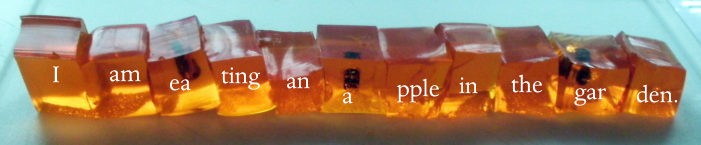 regular spelling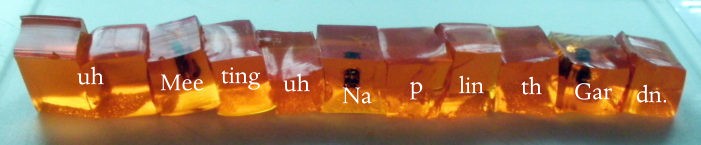 NEA spellingTalk a Lot Foundation Course	Lesson 4 Fig. 1Lesson 4 – Connected SpeechExamples:The cat was sitting on the floor.I’m working at the bank at the moment.Activity:Show the sentence stress in the sentences above using real jelly cubes and hard centres! (Note: don’t eat the unstressed syllables until after the lesson!)Examples:How common one-syllable words are in English. (See Talk a Lot Handbook p.13.3-13.7)I. Don’t. Speak. Like. This, b_ wi thmor Fleu.Discussion Questions:What do you know already about connected speech in English?Lesson 4 – Connected SpeechDo you connect syllables in a similar way in your first language? Say a sentence slowly in your language, and explain what happens between the syllables.Activity:Practise reading the following sentences… a) word by word, b) syllable by syllable:I’m working at the bank at the moment.The cat was sitting on the floor.Which syllable connections cause a problem? Why?Discussion Questions:Think about how you learned English. Were you drilled word by word, or in short chunks with several syllables in each? Do you speak word by word now? If so, how are you going to “un-learn” this habit?When you speak in English, do you notice that sound connections between syllables are not smooth, but uneven? For example, you pronounce the phrase “buy it” like Bai it instead of Bai yit (i.e. without intrusion). Or, you pronounce the phrase “have to” like Hav too instead of Ha ftoo (i.e. without FCL)?Examples:Feature:	Definition:	Example(s)Glottal stop	an empty space without sound: _	  	  Linking (FCL)	syllables connect together	 	  Assimilation	a sound changes	 	 Contraction	a word is shortened	  	  Intrusion	a new sound appears –  y,  w, or r         	 Elision	a sound disappears	  	  R-linking	syllables connect with a  r sound	  	 Activity:Match a phrase to each feature of connected speech above:my mate Patclean bikebad dogthere isgrey eyeslike itit isLesson 4 – Connected SpeechWork with a partner and think of some more example phrases for each feature.Discussion Questions:Are you already familiar with any or all of these features of connected speech? If yes, where did you learn them? Are you already using any or all of them when you speak in English?Do you use any of these features of connected speech in your first language? If yes, which ones?How confident are you in deleting the t sound at the end of a syllable and inserting a glottal stop instead? (See Lesson 3.) How are you planning to include this technique, along with the other features of connected speech, into your normal English speech?What strategies can you use to practise the features of connected speech and improve your spoken English skills?Examples:What we typically see with each type of sound connection:vc This sound connection is easy to pronounce. Feature of connected speech: none required!vv This sound connection is difficult to pronounce, so we add a new consonant sound between the two syllables: y, w, or r . See below for further details. Feature of connected speech: intrusioncv This sound connection is difficult to pronounce, so we often connect the consonant sound at the end of the first syllable with the vowel sound at the beginning of the next. Feature of connected speech: linking (FCL = Final Consonant Linking)Ending Sound: Example:	Problem:	Solution:*Generally speaking, phrasal verbs provide a good example of thisLesson 4 – Connected SpeechActivity:Match these phrases to the three groups: vc, vv, or cv:see Oliverthe daynice officeno waycup ofqueue upfour eventsput offmy carExamples:Here are some typical examples of things we do to make cc sound connections easier to pronounce:Delete t or d at the end of a syllable when it meets another consonant off the previous sound, leaving a tiny gap in place of the missing sound. Features of connected speech: elision and glottal stopPractise:	art lesson	great time	bread bin	closed bagWrite more examples:  	cutDelete duplicate sounds that meet, e.g. in the phrase “black clock” there will be only one k sound where the syllables meet – at the beginning of the second syllable: Bla_ klok. Glottal stops may or may not be used in this kind of situation. Result = vc sound connection. Features of connected speech: elision and glottal stopPractise:	rode down	pack case	big game	closed doorWrite more examples:  	Delete  h  at the beginning of a syllable when the previous sound is a conson	?” This gives us a cv sound connection, which can be remedied with FCL: i zee?connection. Features of connected speech: elision and FCLPractise:	put him	deep hole	push hard	right heelWrite more examples:  	Replace tt at the end of a syllable with f  , then move it forward with FCL. It is easier to pronounce  f next to another consonant sound, than tt , e.g. “both people” becomes: Beu Fpee pl . Result = vc sound connection. Note: although common, this is considered “sloppy” and less “correct” than Standard Pronunciation. Features of connected speech: assimilation and FCLPractise:	bath time	both people	toothbrush	cloth bagWrite more examples:  	Replace  th  at the end of a syllable with  v  , then move it forward with FCL. It is	e v next to another consonant sound, than th , e.g. “with two” becomes: wi Vtoo .Lesson 4 – Connected Speechconnection. Again, despite being widespread in various English accents, this is considered less “correct” than Standard Pronunciation. Features of connected speech: assimilation and FCLPractise:	clothes hanger	bathe for…	youths that…	soothe himWrite more examples:  	When a l sound at the end of a syllable meets another consonant sound at the start of the next syllable, it often changes to w , which is then moved forward with FCL, e.g. “will you?” becomes: wi wyoo?  or  wi wy? (the pronoun “you” is reduced further). Result = vc sound connection. Features of connected speech: assimilation and FCLPractise:	bulldog	pull down	you’ll be	school busWrite more examples:  	We also use final consonant linking (FCL) with cc sound connections in other situations, for example:Examples:bigger, bigger, bigger, biggerThe perfect syllable for speaking in English is cv. It starts with a consonant sound and ends with a vowel sound, e.g. words like: “the”, “so”, “she”, “they”, etc.cv syllables in a sequence guarantee vc sound connections: CV CV CV CV CV CV CV CV CV CV CV, etc.Examples of English words with only vc sound connections: Normal Spelling:	NEA Spelling:ge ne ra tion	je n Rei shnme lo dra ma tic	me l dr Ma tikmo no po ly	m No p liiLesson 4 – Connected SpeechExamples of phrases with only vc sound connections:The baker flew to Paris.A new car for my mother.This contrasts nicely with tongue twisters – phrases that are deliberately difficult to say because of awkward sound connections:Bugs black blood, bugs black blood, bugs black blood, bugs black bloodRound the rugged rock the ragged rascal ranRed lorry yellow lorry, red lorry yellow lorryHow much wood would a woodchuck chuck if a woodchuck could chuck wood?In the list of the 100 Most Common Words in Written English that we looked at in Lesson 3, there are 31 one-syllable words that fit the cv pattern:Try reading one of them individually, over and over, then several of the words in groups of five or ten. Easy isn’t it? Activities:Think of some words with only vc sound connections. Practise repeating them.Write your own phrases and sentences with only vc sound connections. Practise repeating them.Find some more tongue twisters, or write your own.Compare: sentences with only vc sound connections and tongue twisters.Examples:fountain, maintain, mountain, etc.Lesson 4 – Connected SpeechLet’s look at some examples of friendly consonant sounds in action. Try saying each phrase out loud. Notice how the syllables with n, m, or ng at the end are easy to pronounce beside the next syllable, which starts with a consonant sound. There is a smooth sound connection:n	e.g. run towards, wanted, painted, can do, stranger, Londonm	e.g. time to, him because, climb down, simply, come hereng	e.g. ring true, sing five, going back, hang there, eating crisps, along with, penguinNote: the friendly consonant sounds n and m are only used with cc sound connections. When a friendly consonant sound occurs at a cv sound connection, FCL takes place, as in these examples:ng is different in that it cannot be moved forward with FCL. We simply have to rest on ng , whether a vowel sound or consonant sound follows, for example:High-frequency words in English that end with n, m, or ng:In the list of the 100 Most Common Words in Written English from Lesson 3, there are 11 monosyllabic high-frequency words that finish with either n, m, or ng . Their frequent reoccurrence has the effect of “oiling the wheels” of spoken English. The great thing is that these word are everywhere in English:(list position is shown in brackets)I’m (=2)	an (32)am (=2),	him (58)in (7),	some (66)on (14),	them (68)from (25)We can say that “and” (5) is an honorary member of this group too, because d is often deleted with elision, e.g. “fish and chips” = Fi shn Chipz .It is also worth noting that many common suffixes (i.e. word endings) finish with n, m, or ng:suffixes:	-an, -ane, -com, -en, -ian, -im, -in, -ing (which changes to –in, see above), -ism, -on, - phone, -sion, -tain, -teen (i.e. every number from 13-19), -tion, -um, -ant (“t” is deleted with elision)There are also several common prefixes that end with n, m, or ng:prefixes:	com-, con-, en-, im-, in-, non-, un-Lesson 4 – Connected SpeechIf we extend the list of the most common words in spoken English to the top 1,000, there are many very common content words that also end with n, m, or ng , and most of them are one-syllable words too, for example: “thing”, “again”, and “time”, etc.Activities:All of these content words are in the list of the top 1,000 high frequency words in written English1. Put them into four groups:nouns:	main verbs:	adjectives:	adverbs:Look at how many numbers in English end with n, m, or ng :Note: among the friendly consonant sounds, the n sound is easier to pronounce with other consonant sounds than ng . An example of this is when we frequently change ng at the end of an -ing word(a gerund or verb participle) to n , for example: going changes to goin’, doing changes to doin’, etc.List some more common words that end with n, m, or  ng  , and put them into different groups, according to the kind of word, e.g. nouns, main verbs, adjectives, as above.Practise repeating these words which have only vc and friendly consonant sounds between syllables: Normal Spelling:	NEA Spelling:can ce lla tion	kan s Lei shne mer gen cy	i Mer jn siiim po ssi ble	im Po s blmain te nance	Mein t nnsThink of some more words which have only vc and friendly consonant sound connections. Practise repeating them.We can put these words together to make phrases with only vc and friendly consonant sound connections, e.g.un ne ce ssa ry   main te nancepho to gra pher   can ce lla tionAn im po ssi bly cha ri ta ble A me ri can pro fe ssor can ce lling an a ppear ance.Mark the stressed syllables and practise repeating them. How do you feel? Compare them with the tongue twisters, above.Write your own words and phrases.1 Source: http://www.bckelk.ukfsn.org/words/uk1000n.html, accessed on 14.05.11Lesson 4 – Connected SpeechDiscussion Questions:Were you aware of the friendly consonant sounds in English before doing this course?What have you enjoyed the most so far about doing this course? What has been the hardest part of this course to learn so far?How much do you think you have taken in so far, after the first four lessons? What do you need to look at again? Ask your teacher for extra help, where required.Homework:Revise the lessons notes for Lessons 1-4. Complete any of the activities that you haven’t done yet. Make a note of any questions that come up as you work.Lesson 4 – vc Sound Connections – Further StudyThe following words all have only vc sound connections. This is the easiest kind of sound connection for us to pronounce. They words roll off the tongue easily because the syllables connect together well, and there is no need to use connected speech techniques. Notice in the NEA spelling that there are fewer vowel letters and more schwa sounds (including embedded schwa sounds), as well as more consonant clusters. Write your own examples in the right-hand columns:Lesson 4 – vc Sound Connections – Further StudyThe following words all have only vc and friendly consonant sound connections – n, m, and ng . Write your own examples in the right-hand columns:We can put these words together to make phrases with only vc sound connections, e.g. An im po ssi bly cha ri ta ble A me ri can pro fe ssor can ce lling is an  e mer gen cy! Can you think of any more? Write your own phrases below:Lesson 5:Practice and Analysis of ResultsLe sn 5:Pra kti s n Na l si s vr Zl_sTalk a Lot Foundation CourseLessons 5 – Practice and Analysis of ResultsAfter completing the theory in Lessons 1-4, it is time for students to practise what they have learned so far. This pack contains materials for practising this method in a practical, step-by-step way. Students can repeat this practise material as often as they wish – either at home or in the classroom. If you have time for a six-lesson course, you could do Lessons 1-4, then two practice and evaluation lessons. Or there might be time for more practice lessons – it depends on how you organise your course. You could do the practise and evaluation in one lesson – if you have a fairly long session – or do the practice in one lesson and evaluate your results in the next, alternating each time.Contents:Page 1: Practice Page 1 – BlankThis page contains the main activity for practising the method studied during Lessons 1-4.Page 2: Practice Page 1 – ExampleThis is an example of a completed Practice Page 1.Page 3: Practice Page 1 – Syllable by Syllable (Notes for Students)This is an analysis of the work done during the example Practice Page 1 activity.Page 5: Cut-Up NEA Sentence – ExampleThe Cut-Up NEA Sentence activity provides a way of analysing the final syllable by syllable version of the sentence that students create during the Practice Page 1 activity. On this page you can see an example of the finished sentence from the Practice Page 1 example. The blank template is on the following page. You could cut up the cards, mix them up, and get students to put the sentence in order, sounding out each syllable as they go. They could count how many sounds are in each syllable, and decide whether the syllable starts and ends with a vowel or consonant. There is a section at either edge of each card which students can shade in if the adjacent sound is a consonant, and leave blank if the sound is a vowel sound. This helps students to notice the cv structure of the perfect syllable (it starts with a consonant sound and ends with a vowel sound), and the role friendly consonant sounds play – these syllable cards are the only ones which are shaded on both ends.Page 6: Cut-Up NEA Sentence – BlankA blank template for you to use with the sentences that students generate while using Practice Page 1.Page 7: Practice Page 1 – Notes for TeachersThese notes offer general guidance for using the Practice Page 1 activity.Page 10: Practice Page 2 – BlankThis is an alternative way of practising the method. It covers the same ground as Practice Page 1, but in a slightly more clinical and analytical way. Students could use both practice pages, or choose the one that they prefer.Page 11: Practice Page 2 – InstructionsThese instructions are for students to follow as they work through the Practice Page 2 activity.Page 12: Practice Page 2 – ExampleThis is an example of a completed Practice Page 2.Page 13: Practice Page 2 – Example (Notes)This is an analysis of the work done during the example Practice Page 2 activity.Talk a Lot Foundation Course	Lesson 5 OutlinePractice Page 1a) Write a word or phrase in each box below, on the topic of:b) Underline the stressed syllable in each word or phrasea) Write each word/phrase using the New English Alphabet. Check unstressed syllables for reductionWrite the number of phonemes the word contains on the rightWrite the ID number of each phoneme, using the New English Alphabet handoutWhich letters from the normal spelling (in 1.) are not pronounced? Cross them outa) Add a main verb and function words to make a simple sentence in:Find the content words and underline the stressed syllable in each oneWrite the sentence again, syllable by syllable (where possible, use vc sound connections)Mark the sound connection between each pair of syllables: vc, cv, vv, or ccCircle the vc sound connections – these are easy to pronounce :o)Circle connections with friendly consonant sounds n, m, ng, and l – these are easy too!a) Make notes about each problem sound connection. Consider what usually happens, i.e.vc = OK – easy to pronounce	cv = Final Consonant Linking (FCL)vv = Intrusion with  y,  w, or r	cc = Elision, Glottal Stop, Assimilation, or FCLCan we shorten any syllables with contractions? Cross out the unnecessary lettersAre there any function words that have weak forms? If there are, circle thema) Write the sentence syllable by syllable using the New English Alphabet:b) Circle the vowel sound on each stressed syllable to find the sound spineIntroduce some “wh” question words to make sentence blocks, e.g. what, where, when, etc.Practice Page 1 – Examplea) Write a word or phrase in each box below, on the topic of:b) Underline the stressed syllable in each word or phrasea) Write each word/phrase using the New English Alphabet. Check unstressed syllables for reductionWrite the number of phonemes the word contains on the rightWrite the ID number of each phoneme, using the New English Alphabet handoutWhich letters from the normal spelling (in 1.) are not pronounced? Cross them outa) Add a main verb and function words to make a simple sentence in:Find the content words and underline the stressed syllable in each oneWrite the sentence again, syllable by syllable (where possible, use vc sound connections)Mark the sound connection between each pair of syllables: vc, cv, vv, or ccCircle the vc sound connections – these are easy to pronounce :o)Circle connections with friendly consonant sounds n, m, ng, and l – these are easy too!a) Make notes about each problem sound connection. Consider what usually happens, i.e.vc = OK – easy to pronounce	cv = Final Consonant Linking (FCL)vv = Intrusion with  y,  w, or r	cc = Elision, Glottal Stop, Assimilation, or FCLCan we shorten any syllables with contractions? Cross out the unnecessary lettersAre there any function words that have weak forms? If there are, circle thema) Write the sentence syllable by syllable using the New English Alphabet:b) Circle the vowel sound on each stressed syllable to find the sound spineIntroduce some “wh” question words to make sentence blocks, e.g. what, where, when, etc.Practice Page 1 – Syllable by Syllable (Notes for Students)The original words (NEA spelling):	Shef	p Tei teuz	Sor spnThe simple sentence (NEA spelling):	th She Fsboi ling sm p Tei teu zi n Sor spn.To guarantee vc sound connections, each syllable should start with a consonant sound and end with a vowel sound – or one of the friendly consonant sounds, n, m, ng, or lDon’t forget that a sound on its own will have an embedded Schwa sound at the end, e.g. th, p, and n in this sentencethThis syllable represents the weak form of “the”. There is no written vowel sound – the Schwa sound at the end is embedded.SheThis syllable is written with a capital letter because it is a stressed syllable. The stressed vowel sound is e . The final consonant sound of the word “chef” – f – moves forward to start the next syllable, leaving a vc sound connection. The “ch” in the written spelling is misleading to students, because we usually associate it with the  ch  sound in “cheese”, rather than the sh in “ship”.FsboiThe three consonant sounds at the beginning of this syllable may look rather strange on the page, but it’s natural for an English native speaker to dump consonants at the beginning of a syllable, so that a vc sound connection can be made. This syllable is stressed, so it starts with a capital letter and contains a stressed vowel sound – the diphthong oy .lingThis is an unstressed syllable. We know from Lesson 3 that suffixes are not usually stressed,e.g. the “ing” in “boiling”. This syllable finishes with a friendly consonant sound – ng – which gives us a smooth transition to the first sound of the next syllable – the consonant sound s .smThis syllable represents the weak form of “some”. It is unstressed, so there isn’t a vowel sound, apart from the Schwa sound which occurs naturally in the middle between the two consonant sounds when I say them together.pThis is another unstressed syllable. There isn’t a written vowel sound, although we automatically add a Schwa sound after saying this syllable out loud.Practice Page 1 – Syllable by Syllable (Notes for Students)TeiThis is a stressed syllable, so it starts with a capital letter. It contains the stressed vowel sound ei , which is one of four stressed vowel sounds – the most important sounds in the sentence.teuThis is an unstressed syllable. Although the vowel sound eu is a diphthong, it is unstressed. The final consonant sound z from the original word p Tei teuz is lost from this syllable, moving forward to begin the next syllable, which makes a vc sound connection instead of the former cv sound connection: teu zin instead of teuz in . The vc sound connection is much easier to pronounce.ziThis is an unstressed syllable. The vowel sound i is nice and short, making it easy to pronounce quickly.nThis is an unstressed syllable. There is no written vowel sound, but there is an embedded Schwa sound which provides the sound representing the word “a” – uh .SorThis is a stressed syllable, so it begins with a capital letter. It contains the stressed vowel sound or – one of the four most important sounds in the sentence. The letter “r” in the phonetic spelling of the sound or  is part of the vowel sound, and therefore not pronounced as the consonant sound r . The final consonant sound s  from the first part of the original word – Sors (“sauce”) – leaves this syllable and moves forward to start the next one, making a vc sound connection instead of a cc one: Sor spn instead of Sors pn . This vc sound connection is much easier to pronounce.spnThis is an unstressed syllable. The only vowel sound is the Schwa sound, which is made naturally when we pronounce p and n together. The unstressed syllable makes the other syllable in the word – the strong-stressed syllable – much stronger and more prominent.The sentence at stage 3. c). Stressed syllables are raised:The sentence at stage 5. a). Stressed syllables are raised:Talk a Lot Foundation Course	Lesson 5 Page 4Cut-Up NEA Sentence – ExampleCut-Up NEA Sentence – BlankPractice Page 1 – Notes for Teachersa) The student could choose any topic, e.g. Food, Transport, Shopping, Books, etc. They think of a person, thing, and place / person / time connected with the topic.b) The student could use a dictionary to find out what the stressed syllables are – or they could use logic, e.g. we know that suffixes are usually unstressed. If a word has more than one syllable, the syllable break should occur after a vowel letter. This is to ensure a vc (vowel to consonant) sound connection – apart from if the final sound of a syllable is n, m, ng, or l, which are friendly consonant sounds that blend well with other consonant sounds.a) We’re starting off in a fairly easy way with the New English Alphabet (NEA), by asking the student to figure out individual words, before having to deal with how connected speech can change the original form of each word.The aim is to get the student thinking about a word as a group of individual phonemes (sounds). They become aware that some phonemes are written with one letter (e.g. e ), some with two letters (e.g. sh ), and a few with three letters (e.g. auw ).Here the student should refer back to the NEA chart from Lesson 2. It will help them to focus on which sound each Phonemic ID represents.The student should compare the original spelling – the written version – with the NEA spelling – the spoken version. The NEA spelling shows which sounds are used. The student should note the differences between the original spelling, which will probably not represent the sounds needed to say the word, and the phonetic spelling, which will. This inconsistency is one of the main causes of pronunciation errors, with students attempting to pronounce the sounds of the letters in the word as they understand them, rather than the actual sounds in the word, as seen in the phonetic spelling.a) This exercise helps the student to understand that content words (e.g. person, main verb, thing, and place) are the main building blocks in the sentence, and as such have one strong stress each, while the function words act like glue holding them together. The student has to think about grammar, by choosing a tense (or using one that is given) to make the sentence. The sentence should have a maximum of twelve syllables – the longer the sentence, the more work to do! The teacher should check the sentence for grammatical errors before the student continues.This is a repeat of 1. b), reinforcing the idea of stress in content words – with the addition of finding the stressed syllable in the main verb, which was added by the student.Here the student has to write the sentence syllable by syllable using normal spelling. This reinforces one of the main concepts of this work – that we speak syllable by syllable, not word by word. As in 1. b), above, if a word has more than one syllable, the student should ensure that the syllable break occurs after a vowel letter or n,  m,  ng, or  l  . This will make it easier to write the NEA version in stage 5. a).The sound connections between syllables are really vital to deciding which features of connected speech to use – so it is really important to get the syllable breaks right (see above).Practice Page 1 – Notes for Teachersand f) Here we can see which sound connections are easy to pronounce, i.e. vc connections, and cc connections where the final sound of the first syllable is n, m, ng, or l . After this stage we are left with only problematic sound connections, which we need to change using connected speech techniques.a) At this point the student tries to think of ways to change the problematic sound connections into vc sound connections, using what they know about each kind of sound connection and connected speech techniques. They could note down their ideas. For example, they have learned that cv usually results in Final Consonant Linking (FCL), and that vv results in Intrusion. cc sound connections are more difficult to work out, because there are four ways to deal with them. The student should sound out the syllables in question, listening to what happens at each sound connection. They could also remember that a cc sound connection with t or d  at the end of the first syllable will probably result in Elision and a Glottal Stop. This is not always the case, but it’s likely.Here the students needs to check whether there are any contractions, i.e. whether there are two function words that could become one, e.g. “we are” could change to “we’re”, removing the problematic vv sound connection. If there are any contractions, the student should cross out the unnecessary letters, and update the written record of the sound connections.This is to remind the student to look for weak forms of function words in the sentence, e.g. “to” is likely to be pronounced t (weak form), rather than too  (full form) – except at the end of the sentence. The student should circle any words that have weak forms.a) Finally the student needs to put together what they have learned about the sentence – the stress, sounds, and effects of connected speech – to produce the NEA version of the sentence, which will reveal each element in a very clear way. The student should note how the vowel sounds on the unstressed syllables are mostly Schwa sounds…b) …which is in marked contrast to the stressed syllables, which contain strong and clear vowel sounds. The student circles the stressed vowel sounds to reveal the sound spine – the most important sounds in the sentence.At each stage the student should be sounding out the individual phonemes and words in the sentence. Now that they have the “finished product” – the NEA spelling of the sentence that they have created – they need to practise saying the sentence – slowly at first – sounding out each sound in each syllable, then getting faster, and putting stress on the stressed syllables, until they are speaking at regular speed.The last stage is optional, integrating the work on pronunciation with a grammar activity from the Talk a Lot books – sentence block building. The student uses the sentence they have made to create a new sentence block, with any ‘wh’ question word – or one that they are given. For example, if the student has produced the sentence: “Peter went for a walk in the park last night.” the teacher could give the question word “who” and the student would start building the sentence block:Practice Page 1 – Notes for TeachersPeter went for a walk in the park.Who went for a walk in the park?Peter did.Did Peter go for a walk in the park?Yes, he did. … etc.With this sentence you could also give the question words: “what” (x2), “where”, and “when”. (See any Talk a Lot book for more information about sentence blocks.)The student can reflect on the whole activity with great satisfaction. From their original topic and the three original words that they provided, they have been able to build their own sentence, and figure out how to pronounce it correctly using connected speech, then create their own sentence block activity. Out of nothing, the student has initiated and completed an in-depth and enjoyable language activity, practising speaking, listening, vocabulary, and grammar skills to achieve a highly satisfying outcome.Foundation CoursePractice Page 2Getting from Written English to Spoken English1. & 2. Written English:  	Notes:  	Foundation CoursePractice Page 2 – InstructionsWrite a short sentence, or part of a sentence (“Written English”). About 8-10 syllables will be fine.Check grammar, vocabulary, and comprehension. Write the number of words and syllables.Write the sentence to show the separate syllables (“Syllable by Syllable” version).Underline the content words.Mark the stressed syllable in each content word with a stress mark: DMark the vowel sound on each stressed syllable using the NEA.Mark the sound connection between each pair of syllables – vc, cv, vv, or cc. Circle vc sound connections – they are easy to pronounce.Identify any friendly consonant sounds at the end of syllables: n, m, and ng. Mark them with an F and circle the sound connections.Identify any l sounds at the end of syllables. Mark with an L.Identify any glottal stops _ by looking for t and d sounds at the end of syllables. Mark each one with an underscore symbol _ and write how many there are.Notice any possible places for contractions. Mark them with a C. Look for weak forms of function words. Identify any schwa sounds. Mark each one with uh and write how many there are.Mark which Features of Connected Speech we need to use (see below).Write the missing or new sounds using the NEA, e.g. ei or sh , etc.Write the “Spoken English” version of the sentence – syllable by syllable – using the NEA, with a capital letter at the beginning of each stressed syllable.Mark each stressed syllable with a stress mark D , as 5. above.Mark the new sound connections, which should now be either vc or F.Practise saying the “Spoken English” version out loud, with the stresses. Slowly at first, then getting faster.Repeat this process often with different sentences, or parts of sentences, until you learn this method. You will begin to see the same patterns occurring.Sound Connections:	Result (Features of Connected Speech):	Description:vc	vowel sound to consonant sound	>	OK – easy to pronounce. No change required!Other Features of Connected Speech:F	=	friendly consonant sounds: n, m, ng, and lC	=	Contraction: a phrase is shortened, e.g. “do not” > “don’t”Foundation CoursePractice Page 2 – ExampleGetting from Written English to Spoken English1. & 2. Written English:	The man with the umbrella was late.Notes:Practice Page 2 – Example (Notes)What follows is a step by step commentary on the example from P.12:It is best to keep the sentence fairly short. This sentence has nine syllables, which is fine. The more syllables in the sentence, the more work you will have to do. You could also use short phrases, e.g. groups of words with two, three, or four syllables, to practise this method.There’s no point in continuing unless you understand the sentence! Also, it is a bit pointless to spend a lot of time working on a sentence that is grammatically incorrect, or doesn’t make sense. Take time to check it and get it right before continuing.When a word has more than one syllable, look for the syllable breaks in the word by saying it out loud. Try to break up the word into syllables so that the sound connections are vc or have friendly consonant sounds whenever possible, e.g. in this example the word “umbrella” is broken up into: “um bre lla”, rather than the more awkward “umb rell a”.F	vc	cc cvIn this example the content words are: “man” (noun), “umbrella” (noun), and “late” (adverb). All the other words are unstressed – either function words or verb “be”, which is usually unstressed.When a content word has only one syllable, like “man” or “late”, the stress is simple to find because the whole syllable is stressed. The word “umbrella” is stressed on the second syllable. You can use a dictionary to find out the word stress for any word.“man” has a short a sound, “bre” has a short e sound, while “late” has a long diphthong sound ei . This stressed sounds are the most important sounds in the sentence and should be heard in sequence clearly. They are the sound spine of the sentence.and 8. These steps are really important, because from the sound connections you can work out which features of connected speech to use. You can see what needs to happen with each sound connection in the instructions on P.11. At this stage we are trying to find the number of problematic sound connections. We narrow them down by eliminating the easy vc and friendly consonant sound connections from our enquiries. So in our example sentence, although there are eight sound connections, three are vc and two have friendly consonant sounds, which leaves only three problematic sound connections between syllables:“with the”	“the um”	“was late”Leave the vc and friendly sounds connections, because they are fine, and focus your attention on the problematic sound connections.The sound l is also a friendly consonant sound, so it can be included in step 8. above. However, we make a point of noting the l sound in this activity because it is different from the other friendly consonant sounds in that it can often change (via Assimilation) into a vowel sound with a w ending:e.g. the pronunciation of “all right” Orl Rait can change to Orw RaitPractice Page 2 – Example (Notes)There are no syllables that end with l in this sentence, so the boxes on line 9. stay blank.In this sentence there are no sound connections which require the use of a glottal stop, so the boxes on line 10. stay blank too.The aim at this stage is to reduce the function words using contractions and weak forms.Contractions: in this sentence there are no words which can be combined with a contraction, so we don’t need to write C in any of the boxes on line 11. This is because the verb form is past simple, rather than, for example, present continuous, where there would be a place for a contraction (e.g. “She is” could change to “She’s”, and so on).Weak forms: in this sentence there are four syllables where the vowel sound should be a schwa sound  uh  rather than a strong vowel sound, e.g.  e  or  u  . They are: “The”, “um”, “lla”, and “was”. For the monosyllabic function words “the” and “was” we use the weak form of each word (see Lesson 3). The word “umbrella” is stressed in the middle, so to make this stress stronger we have to reduce the syllable on either side: “um” and “lla”. If we use the full form of each of these syllables, e.g.  um  bre  lar  then each syllable will be stressed, making it difficult for the listener to hear the stressed vowel sound, which is vital for forming the sound spine.and 13. Here we need to focus on the three problematic sound connections. In the first one – “with the” – which is a cc sound connection, we can see two occurrences of the same sound th – which we can call a duplicate sound. With duplicate sounds we simply remove the first one using Elision, so here we need to remove th from the end of “with’ to make the vc sound connection wi thii . We make a note of the removed sound on line 13.The next problematic sound connection is “the um”, which is a vv sound connection, so we have to use Intrusion. Say the first syllable – thii  – and hold the vowel sound. What consonant sound comes naturally at this point –  y,  w, or  r  ? Of course,  y  comes naturally at the end of thii – because our mouth and tongue are in a good position to pronounce it, so we insert a consonant sound y between the two vowel sounds to make the vc sound connection. We note down the new sound on line 13. Incidentally, we cannot use the weak form of “the” here, i.e. th , because we should always use the longer form thii when the next sound is a vowel sound.The final problematic sound connection is “was late”, which is a cc sound connection, so we have four options (see instructions on P.11). Try saying this phrase out loud again and again– slowly at first, then getting faster and faster. Let’s use a process of elimination. Should we use Elision and a Glottal Stop? Is there a t or d sound at the end of the first syllable? No. Do we need to change the s sound? No, because it glides nicely into the next consonant sound. We simply need to move the s forward so that it begins the next syllable instead of ending the first. We use FCL – Final Consonant Linking. There are no removed or new sounds to write on line 13, so we leave the space blank.At this stage we take everything that we have learned about the phrase or sentence so far and try to write it how it sounds, using the NEA. This will let us see the difference between the original written version (the “word by word” version that has familiar spelling) and the “syllablePractice Page 2 – Example (Notes)by syllable” version, which is a written record of how we actually speak. (See Lesson 2 for more about using the NEA.)This step is the same as step 5, above. It is repeated on purpose to remind you at this moment of the importance of the stressed syllables in the sentence.This is the magical part where you can see clearly that all of the sound connections are now either vc or friendly consonant sound connections. It is like the moment when the magician pulls a rabbit out of a hat and says to the audience “Ta daaa!” Through the use of connected speech, you have ironed out all the lumps and bumps in the sentence – the problematic sound connections which stop you from sounding natural – and ended up with a sequence of syllables which are easy to pronounce together in fast speech, and within which the sound spine rings out loud and clear, thanks to the process of stress and reduction.You should have been “sounding out” the phonemes and words as you went along. When you have the finished product – the NEA spelling of the phrase or sentence – the sound spelling – you should practices saying it again and again, syllable by syllable – starting off slowly ( even pronouncing each syllable separately, in or out of sequence) then gradually getting faster and faster.The more often you practise this way of getting from written English to spoken English, the more comfortable you will become with it, because you will see that the same patterns repeat again and again. For example, the phrase “to the” in both of the following sentences will always be pronounced with weak forms in exactly the same way – t th .I went to the shop…	ai Wen_ t th Shop…Jo ran to the car…	Jeu Ran t th Kar…and so on. Practice makes perfect! The more often you practise a skill, the better you will become at using it.Talk a LotCertificate in Spoken EnglishThis is to certify that:has completed the 	week Talk a Lot Foundation Course in spoken English at this establishment and has achieved the following grade:Grade:  	Achievement:  	Subjects Covered:Spelling and SoundsStressConnected SpeechTheory of PronunciationPractical TrainingDate:  	Candidate Number:  	Signed: 	(Course Teacher)	Date:  	Signed: 	(Centre Manager)	Date:  	School Name and Address:School Phone Number / Email Address / Website Address:Talk a Lot Foundation CourseLet’s learn to speak English really well – with correct sounds, stress and connected speech. This course can help YOU!Talk a Lot Foundation Course is a great opportunity to study the theory of pronunciation – how to speak English. We are going to learn how to get from written words on a page to spoken English – using sounds, stress, and connected speech. This highly practical and interactive course contains loads of useful information that students and teachers should know at the beginning of a regular Talk a Lot course – including an introduction to the theory of pronunciation, as practised during every Talk a Lot lesson.Talk a Lot Foundation Course is suitable for students at the following levels:About the Author:Matt Purland is a lecturer in English Language. He has a BA Honours degree in Drama from the University of Wales and a Postgraduate Certificate in Further Education from the University of Derby. He has written more than 1,500 photocopiable worksheets for learning English. This is his eleventh book.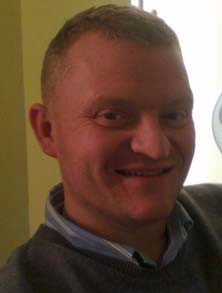 So far, Talk a Lot books have been downloaded more than 500,000 times– and counting! Here are some recent comments from course participants:“It was a good lesson to know how English sounds are actually pronounced!” Hiroki “Good teacher, learned a lot about the English language. The worksheets are very informative too..” Peter“Really Matt is a perfect teacher and so helpful trying to improve your English language. Thanks Matt!” SilmeTalk a Lot  Foundation CourseThe International Phonetic Alphabet (IPA) is  Copyright the International Phonetic Association, and is used in this book with kind permission.oOooOooOThepainterispaintingafence.Amanwasavoidinghisboss.Iwasn’tsurprisedtobefired.Theyrantotheshopforsomemilk.No.Phonemic IDOld IPA SymbolOld SpellingNew SpellingType1.aLôLbatBatv / s2.aiL~fLtimeTaimd3.aiyL~f]LhireHaiyd4.arL^WLstarStarv / l5.auL~rLcowKaud6.auwL~r]LpowerPauwd7.bLÄLbagBagc / v8.chLípLcheeseCheezc / u9.dLÇLdiceDaisc / v10.eLÉLlegLegv / s11.eeLáWLthreeTtreev / l12.eiLÉfLplanePleind13.eirLÉ]LpearPeird14.erL‰WLshirtShertv / l15.euL]rLhomeHeumd16.fLÑLfrogFrogc / u17.gLÖLglassGlarsc / v18.hLÜLheadHedc / u19.hhLñLlochLohhc / u20.iLfLdishDishv / s21.iiLáLhappyHa piiv / s22.iyLf]LhereHiyd23.jLÇwLjamJamc / v24.kLâLkitKitc / u25.lLäLlakeLeikc / v26.mLãLmusicMyoo zikc / v27.nLåLnurseNersc / v28.ngLÏLringRingc / v29.oLflLsockSokv / s30.ooLìWLshootShootv / l31.orLlWLballBorlv / l32.oyLlfLtoyToyd33.pLéLpigPigc / u34.rLêLroadReudc / v35.sLëLsnowSneuc / u36.shLpLshopShopc / u37.tLíLtaxiTa ksiic / u38.thLaLbrotherBru thc / v39.ttLqLthousandTtau zndc / u40.uL¾LcupKupv / s41.uhL]Larriveuh Raivv / s42.uuLrLpullPuulv / s43.uuwLr]LpurePyuuwd44.vLîLvanVanc / v45.wLïLweekWeekc / v46.yLàLyoghurtYo gtc / v47.zLòLzipZipc / v48.zzLwLrevisionr Vi zznc / v_L\Lwent outWen_ Au_bbagnnursewweekddicengringyyoghurtjjamrroadzzipl mlake musicth vbrothervanzzrevisionaitimeauwpowereuhomeaiyhireeiplaneoytoyauelisioncoweirpearuuwpurevc (vowel sound to consonant sound)e.g. “my car”mai Kar= easy to pronouncevv (vowel sound to vowel sound)e.g. “we are”wee ar= difficult to pronouncecv (consonant sound to vowel sound)e.g. “it is”it iz= difficult to pronouncecc (consonant sound to consonant sound)e.g. “that book”that Buuk= difficult to pronouncenormalNEA spellingNEA spellingspelling:(strong form):(weak form):totootforforfthetheethaitimeeiplaneoytoyaiy auauwhire cowpowereir euiypear homehereuuwpurea)	an alphabeta phonetic alphabetb)	a phonemea letterc)	a consonant lettera consonant soundd)	a vowel lettera vowel sounde)	a content worda function wordf)	word stresssentence stresstomatobananapotatomineral waterlemonadebutterchocolatepastachickenstrawberrywatervegetablecustomergroceriespromotionassistantdelicatessenescalatormanagerfrozen foodslipperbuttonstrousersunderwearnecklaceglassespyjamastrainersNormal Spelling (Roman Alphabet):NEA Spelling:IPA Spelling:journeyJer niiLDÇw‰WKåáLengineEn jinLDÉåKÇwfåLgarageGa rijLDÖôKêáÇwLaeroplaneEir r pleinLDÉ]KêÉKéäÉfåLmotorwayMeu t weiLDã]rKí]KïÉfLtyreTaiyLí~f]Lfarepetrol pumptyreboatticketbustake-offmotorwayfinecruisepassengercanoestationdrivertraincommuterengineaeroplaneferrytractorcartaxicancellationbikeemergency exitdriving licencecar parkroadshiproad signreservationmotorbikeflightservice stationairportroundaboutgaragerunwayvanjourneyfeirPe trl pumpTaiyBeutTi kitBusTei KofMeu t weiFainKroozPa sn jk NooStei shnDrai vTreink Myoo tEn jinEir r pleinFe riiTrak tKarTak siikan s Lei shnBaiki mer jn sii Ye ksitDrai ving lai snsKar parkReudShipReu tsainre z Vei shnMeu t baikFlaitSer vi stei shnEir portRaun d bautGa rijRun weiVanJer niiLÑÉ]LLDéÉKíêäKé¾ãéLLí~f]LLÄ]ríLLDífKâfíLLÄ¾ëLLDíÉfKâflÑLLDã]rKí]KïÉfLLÑ~fåLLâêìWòLLDéôKëåKÇw]LLâDåìWLLDëíÉfKpåLLDÇê~fKî]LLíêÉfåLLâ]DãàìWKí]LLDÉåKÇwfåLLDÉ]Kê]KéäÉfåLLDÑÉKêáLLDíêôKâí]LLâ^WLLDíôKâëáLLâôåKë]DäÉfKpåLLÄ~fâLLfKã‰WKÇw]åKëáK DàÉKâëfíLLDÇê~fKîfÏKä~fKëåëLLDâ^WKé^WâLLê]rÇLLpáéLLDêÉrKíë~fåLLêÉKò]DîÉfKpåLLDã]rKí]KÄ~fâLLÑä~fíLLDë‰WKîfKëíÉfKpåLLDÉ]KélWíLLDê~råKÇ]KÄ~ríLLDÖôKêáÇwLLDê¾åKïÉfLLîôåLLDÇw‰WKåáLantdotemartsatwroteartfatmatseatwroughtatfatematesetyachtbaitfeatMattshortyetBartfeetmeatshotzitbatfightmeetsightbeatfitmetsitbeetfleetmightskateMy words:beltfloatmittsootbetfootmoatsotbitfoughtmuttsoughtbitegateNatesplatbleatgetneatspoutblotgitnetsproutboatgnatnewtstartboltgoatnightstatbootgotnitstateboughtgreetnotstoatbratgritnotestraightBritgrotnoughttartbroughtgutnuttatbuilthartoatTatebuthatoughttaughtbutthatepartthoughtcartheartpatthroatcatheatpeattightcaughtheightperttitcerthitpettootcharthotPetetotchathurtpittotecheathutplatetreatchuteitpleattutclotjetportvatcoatjotpotvetcootjutputvotecotjutequitwaitcrateKatequitewartcurtkitquoteweightcutkiteratwetcutelateratewhatdartletrentwheatdatelightrightwhitedebtlitrootwiltdirtlootrotwitdotlotrutwritBritish English SpellingAmerican English SpellingHow is the British English spelling simplified?anaestheticanestheticsilent vowel letter “a” is deletedarchaeologyarcheologysilent vowel letter “a” is deletedencyclopaediaencyclopediasilent vowel letter “a” is deletedgynaecologygynecologysilent vowel letter “a” is deletedleukaemialeukemiasilent vowel letter “a” is deletedmediaevalmedievalsilent vowel letter “a” is deletedorthopaedicorthopedicsilent vowel letter “a” is deletedpaediatricpediatricsilent vowel letter “a” is deletedpalaeontologypaleontologysilent vowel letter “a” is deletedtoxaemiatoxemiasilent vowel letter “a” is deletedageingagingsilent vowel letter “e” is deletedaxeaxsilent vowel letter “e” is deletedblondeblondsilent vowel letter “e” is deletedjudgementjudgmentsilent vowel letter “e” is deletedlikeablelikablesilent vowel letter “e” is deletedloveablelovablesilent vowel letter “e” is deletedsizeablesizablesilent vowel letter “e” is deletedstoreystorysilent vowel letter “e” is deleteddiarrhoeadiarrheasilent vowel letter “o” is deletedfoetusfetussilent vowel letter “o” is deletedmoustachemustachesilent vowel letter “o” is deletedoestrogenestrogensilent vowel letter “o” is deletedmouldmoldsilent vowel letter “u” is deletedanalogueanalogsilent vowel letters “u” and “e” are deletedcataloguecatalogsilent vowel letters “u” and “e” are deleteddialoguedialogsilent vowel letters “u” and “e” are deleteddoughnutdonutsilent letters “u”, “g”, and “h” are deleted (archaic spelling) in the AmE spelling “f” represents f instead of “ght”draughtdraftsilent letters “u”, “g”, and “h” are deleted (archaic spelling) in the AmE spelling “f” represents f instead of “ght”centrecenter“er” represents the schwa sound uh better than “re”silent vowel letter “o” is deleted toofibrefiber“er” represents the schwa sound uh better than “re”silent vowel letter “o” is deleted tookilometrekilometer“er” represents the schwa sound uh better than “re”silent vowel letter “o” is deleted toolitreliter“er” represents the schwa sound uh better than “re”silent vowel letter “o” is deleted toolustreluster“er” represents the schwa sound uh better than “re”silent vowel letter “o” is deleted toomanoeuvremaneuver“er” represents the schwa sound uh better than “re”silent vowel letter “o” is deleted tootheatretheater“er” represents the schwa sound uh better than “re”silent vowel letter “o” is deleted tooarmourarmor“or” represents the schwa sound uh better than “our”behaviourbehavior“or” represents the schwa sound uh better than “our”colourcolor“or” represents the schwa sound uh better than “our”favourfavor“or” represents the schwa sound uh better than “our”favouritefavorite“or” represents the schwa sound uh better than “our”flavourflavor“or” represents the schwa sound uh better than “our”harbourharbor“or” represents the schwa sound uh better than “our”honourhonor“or” represents the schwa sound uh better than “our”honourablehonorable“or” represents the schwa sound uh better than “our”humourhumor“or” represents the schwa sound uh better than “our”labourlabor“or” represents the schwa sound uh better than “our”neighbourneighbor“or” represents the schwa sound uh better than “our”odourodor“or” represents the schwa sound uh better than “our”rumourrumor“or” represents the schwa sound uh better than “our”savourysavory“or” represents the schwa sound uh better than “our”British English SpellingAmerican English SpellingHow is the British English spelling simplified?analyseanalyze“s” changes to “z”, which better represents the sound zapologiseapologize“s” changes to “z”, which better represents the sound zappetiserappetizer“s” changes to “z”, which better represents the sound zbreathalysebreathalyze“s” changes to “z”, which better represents the sound zcatalysecatalyze“s” changes to “z”, which better represents the sound zcivilisecivilize“s” changes to “z”, which better represents the sound zcolonisecolonize“s” changes to “z”, which better represents the sound zcosycozy“s” changes to “z”, which better represents the sound zcriticisecriticize“s” changes to “z”, which better represents the sound zemphasiseemphasize“s” changes to “z”, which better represents the sound zharmoniseharmonize“s” changes to “z”, which better represents the sound zmemorisememorize“s” changes to “z”, which better represents the sound zorganiserorganizer“s” changes to “z”, which better represents the sound zparalyseparalyze“s” changes to “z”, which better represents the sound zpopularisationpopularization“s” changes to “z”, which better represents the sound zpriseprize“s” changes to “z”, which better represents the sound zrealiserealize“s” changes to “z”, which better represents the sound zrecogniserecognize“s” changes to “z”, which better represents the sound zdefencedefense“se” is a more rational way to represent s than “ce”licencelicense“se” is a more rational way to represent s than “ce”offenceoffense“se” is a more rational way to represent s than “ce”practicepractise“se” is a more rational way to represent s than “ce”pretencepretense“se” is a more rational way to represent s than “ce”cancelledcanceledan “l” is deleted where two letters represent one l sound the AmE spelling “enroll” is an exception to this rule!silent vowel letter “e” is deleted toochillichilian “l” is deleted where two letters represent one l sound the AmE spelling “enroll” is an exception to this rule!silent vowel letter “e” is deleted tooenrolenrollan “l” is deleted where two letters represent one l sound the AmE spelling “enroll” is an exception to this rule!silent vowel letter “e” is deleted tooequallingequalingan “l” is deleted where two letters represent one l sound the AmE spelling “enroll” is an exception to this rule!silent vowel letter “e” is deleted toofulfillfulfilan “l” is deleted where two letters represent one l sound the AmE spelling “enroll” is an exception to this rule!silent vowel letter “e” is deleted toojewelleryjewelryan “l” is deleted where two letters represent one l sound the AmE spelling “enroll” is an exception to this rule!silent vowel letter “e” is deleted toomodellingmodelingan “l” is deleted where two letters represent one l sound the AmE spelling “enroll” is an exception to this rule!silent vowel letter “e” is deleted tootravellertraveleran “l” is deleted where two letters represent one l sound the AmE spelling “enroll” is an exception to this rule!silent vowel letter “e” is deleted toowoollenwoolenan “l” is deleted where two letters represent one l sound the AmE spelling “enroll” is an exception to this rule!silent vowel letter “e” is deleted toochequecheck“ck” or “k” are more rational ways of representing the hard k sound.“licorice” is an exception – if “c” is acceptable here, why is it not in “disc”?discdisk“ck” or “k” are more rational ways of representing the hard k sound.“licorice” is an exception – if “c” is acceptable here, why is it not in “disc”?liquoricelicorice“ck” or “k” are more rational ways of representing the hard k sound.“licorice” is an exception – if “c” is acceptable here, why is it not in “disc”?scepticalskeptical“ck” or “k” are more rational ways of representing the hard k sound.“licorice” is an exception – if “c” is acceptable here, why is it not in “disc”?dreamtdreamedboth spellings are valid, representing different pronunciations of the same wordlearntlearnedboth spellings are valid, representing different pronunciations of the same wordcyphercipher“i” is a more rational way to represent a vowel soundsulphursulfur“f” is a more rational way to represent fomeletteomeletsilent letters “t” and “e” are deletedprogrammeprogramsilent letters “m” and “e” are deletedaluminiumaluminum2nd “i” is deleted which cuts out y soundaeroplaneairplane2nd (weak) syllable is deleted; “aer” changes to “air”specialityspecialty2nd & 3rd syllables deleted; stress changes to 1st syllablemummomboth spellings are valid, representing different accentsgreygrayin my opinion “ey” represents ei better than “ay”mementoesmementosin my opinion “oes” represents euz better than “os”pyjamaspajamasI don’t like either spelling; p Jar mz is more accurate!tyretirethere is a y sound in “tyre”, so I prefer the British Englishuh BautaboutGar dngardenRi vriverEir r pleinaeroplaneGlar szglassesReudroadar ft NoonafternoonGuudgoodSedsaidOrl weizalwaysGroogrewSkoolschoolA n mlzanimalsHaihiSee saidseasideuh Nu thanotherHorshorseShau tdshoutedb Nar nbananaHaushouseSum ttingsomethingbi Ganbeganin SaidinsideSongsongBe tbetterKi chnkitchenSo riisorryBlakblackLeiklakeStu mkstomachBuukbookLarftlaughedSu dn liisuddenlyBeuttbothLuuklookSootsuitBre kfstbreakfastMeikmakeTee chteacherBraunbrownMa n jmanagerte l Vi zzntelevisionBil dingbuildingMeemeThang kyoothank youSee lingceilingmi Steikmistaketh / theetheChil drnchildrenMor ningmorningtheirthereKlar sroomclassroomMu thmotherTtortthoughtKlee ningcleaningMaun tnmountainTtroothroughKleuthzclothesMausmouseToo thbrushtoothbrushKeuldcoldNyoonewTauntownkm Pyoo tcomputerNekstnextTreintrainKer tncurtainNeuznoseTreetreeDi dntdidn’tneu Vem bNovemberTwen tiitwentyDi frntdifferentNum bnumberWon tdwantedDo ktdoctorO fnoftenWor twaterJuuw ringduringO rinjorangeWel kmwelcomeEe ziieasyPar tiipartyWeilwhaleE l fntelephantPee plpeopleWaitwhiteEv ri bo diieverybodyFeunphoneWin deuwindowForlfallPleiplaywithwithFam liifamilyPleezpleaseRaitwriteFo leufollowPro blmproblemfor TeenfourteenPuutputuh BautGar dnRi vEir r pleinGlar szReudar ft NoonGuudSedOrl weizGrooSkoolA n mlzHaiSee saiduh Nu thHorsShau tdb Nar nHausSum ttingbi Ganin SaidSongBe tKi chnSo riiBlakLeikStu mkBuukLarftSu dn liiBeuttLuukSootBre kfstMeikTee chBraunMa n jte l Vi zznBil dingMeeThang kyooSee lingmi Steikth / theeChil drnMor ningtheirKlar sroomMu thTtortKlee ningMaun tnTtrooKleuthzMausToo thbrushKeuldNyooTaunkm Pyoo tNekstTreinKer tnNeuzTreeDi dntneu Vem bTwen tiiDi frntNum bWon tdDo ktO fnWor tJuuw ringO rinjWel kmEe ziiPar tiiWeilE l fntPee plWaitEv ri bo diiFeunWin deuForlPleiwithFam liiPleezRaitFo leuPro blmfor TeenPuutExamples:Full Form:Normal Contraction:Mega ContractionIn a Phrase:you areyou’re(strong vowel sounds disappear):yyou’re too lateI willI’lluhlI’ll go in a minuteshe hasshe’sshzshe’s got two brothershe is going tohe’s gonnai zg nhe’s gonna buy a new carthey wouldthey’dththey’d better be quickthey arethey’reththey’re really niceit will haveit’ll’veuh lvit’ll have finished by nowFull Form:Normal Contraction:Mega ContractionIn a Phrase:1.  	you’re(strong vowel sounds disappear):2.  	she will3.  	shlthey are going to4.  	th g nI would5.  	uhdhe hashe’s6.  	7.  	they’ll have8.  	Discussion Questions:Function Word:Strong Form:Weak Form:totootforforfthethee or thuthofovuhvExamples:Normal Spelling:Individual Word Form (Strong Form):Sentence Form (Weak Form):andanduhn	e.g. thi zn thatforforf	e.g. Geu f r Worktotoot	e.g. ai Won t Geuaeiuh	e.g. ai Nee d LiftExamples:Word:Reduction (NEA):In a Phrase:thethit’s the besttotI went to the shopofuhva piece of paperanduhndfish and chipsauhI need a breakIuhI saw youituhtit was goodforfgo for a walkwithwI put it with the othersheihe said thatyouyyou need a haircutfromfrmdifferent from meActivity:Stress:Vowel Sounds:Result:?!?!?!Word List:thethyourytotsomesmofuhvthemthmanduhnthanthnauhbecauseb kzthatth_asuhzhaveuhvbebiIuhatuh_forffromfrmwithwwewiyouywilluhlhehiintoin tanuhndodtherethcouldkdcanknsoscould have=k dvyou are going to=y g nVerb:be (present simple /continuous)Full Form:Normal Contraction:Mega Contraction(strong vowel sounds disappear):I amI’muhmyou areyou’reyhe ishe’sizshe isshe’sshzit isit’si_zwe arewe’rewthey arethey’rethExample:He’s really nice.i Zriy lii Nais.Verb:be (past simple / continuous)be (past simple / continuous)Full Form:Normal Contraction:Mega Contraction(strong vowel sounds disappear):I wasnoneuh wzyou werenoney whe wasnonei wzshe wasnonesh wzit wasnonei_ wzwe werenonew wthey werenoneth wExample:She was late.sh w Zlei_.Verb:have (present perfect)have (present perfect)Full Form:Normal Contraction:Mega Contraction(strong vowel sounds disappear):I haveI’veuhvyou haveyou’veyvhe hashe’sizshe hasshe’sshzit hasit’si_zwe havewe’vewvthey havethey’vethvExample:They’ve just left.th Vju Sleft.Verb:have (past perfect)have (past perfect)Full Form:Normal Contraction:Mega Contraction(strong vowel sounds disappear):I hadI’duhdyou hadyou’dydhe hadhe’didshe hadshe’dshdit hadit’di_ uhwe hadwe’dwdthey hadthey’dthdExample:She’d been told about it.sh dbin Teul d bau ti_.Verb:will (future simple)will (future simple)Full Form:Normal Contraction:Mega Contraction(strong vowel sounds disappear):I willI’lluhlyou willyou’llylhe willhe’llilshe willshe’llshlit willit’llilwe willwe’llwlthey willthey’llthlExample:I’ll see you soon.uhl See y Soon.Verb Form:will have (future perfect)will have (future perfect)Full Form:Normal Contraction:Mega Contraction(strong vowel sounds disappear):I will haveI’ll haveuh lvyou will haveyou’ll havey lvhe will havehe’ll havei lvshe will haveshe’ll havesh lvit will haveit’ll havei lvwe will havewe’ll havew lvthey will havethey’ll haveth lvExample:It’ll have finished by then.i l Fi ni shbai then.Verb Form:be going to (future)be going to (future)Full Form:Normal Contraction:Mega Contraction(strong vowel sounds disappear):I am going toI’m going touhm g nyou are going toyou’re going toy g nhe is going tohe’s going toi zg nshe is going toshe’s going tosh zg nit is going toit’s going toi_ zg nwe are going towe’re going tow g nthey are going tothey’re going toth g nExample:We’re going to have lunch.w g n Ha Vlunch.Verb Form:would (conditional)would (conditional)Full Form:Normal Contraction:Mega Contraction(strong vowel sounds disappear):I wouldI’duhdyou wouldyou’dydhe wouldhe’didshe wouldshe’dshdit wouldit’di_ uhwe wouldwe’dwdthey wouldthey’dthdExample:You’d be surprised.y dbii s Praizt.Verb:can (modal auxiliary)can (modal auxiliary)Full Form:Normal Contraction:Mega Contraction(strong vowel sounds disappear):you cannoney knExample:You can tell me later.y kn Tel mi Lei_ uh.Verb:could (modal auxiliary)could (modal auxiliary)Full Form:Normal Contraction:Mega Contraction(strong vowel sounds disappear):They couldnonethei kdExample:They could go too.thei k_ Geu Too.Verb:should (modal auxiliary)should (modal auxiliary)Full Form:Normal Contraction:Mega Contraction(strong vowel sounds disappear):I shouldnoneuh shdExample:I should get ready for work.uh sh_ Ge_ Re dii f Werk.Verb:must (modal auxiliary)must (modal auxiliary)Full Form:Normal Contraction:Mega Contraction(strong vowel sounds disappear):You mustnoney msExample:You must be happy about it.y ms bii Ha pii y bau_ ti_.Verb Form:have to (modal auxiliary)have to (modal auxiliary)Full Form:Normal Contraction:Mega Contraction(strong vowel sounds disappear):I have tononeuh ha ftExample:I have to go now.uh ha ft Geu Nau.Verb:might (modal auxiliary)might (modal auxiliary)Full Form:Normal Contraction:Mega Contraction( t replaced by glottal stop):We mightnonew mai_Example:We might be on time.w mai_ bii yon Taim.Verb Form:could have (modal auxiliary)could have (modal auxiliary)Full Form:Normal Contraction:Mega Contraction(strong vowel sounds disappear):I could haveI could’veuh k dvExample:I could’ve done better.uh k d Vdun Be_ uh.Verb Form:should have (modalauxiliary)Full Form:Normal Contraction:Mega Contraction(strong vowel sounds disappear):I should haveI should’veuh sh dvExample:I should’ve told you.uh sh d Fteul j.Verb Form:must have (modal auxiliary)must have (modal auxiliary)Full Form:Normal Contraction:Mega Contraction(strong vowel sounds disappear):It must haveit must’vei_ m stvExample:It must’ve been great!i_ m st vbin Grei_!Verb Form:might have (modal auxiliary)might have (modal auxiliary)Full Form:Normal Contraction:Mega Contraction(strong vowel sounds disappear):They might havethey might’veth mai tvExample:They might’ve got lost.th mai t Vgo_ Lost.Verb Form:be (negative)be (negative)Full Form:Normal Contraction:Mega Contraction(strong vowel sounds disappear):I am notI’m notuh Mno_he is nothe isn’ti Yin_Example:I’m not sure about this.uh Mno_ Shor r bau_ this.Verb Form:do (negative auxiliary)do (negative auxiliary)Full Form:Normal Contraction:Mega Contraction( t replaced by glottal stop):I do notI don’tuh Deun_she does notshe doesn’tsh Dn_Example:She doesn’t like toast.sh Dn_ Lai Kteust.Verb Formdo (auxiliary question)do (auxiliary question)Full Form:Normal Contraction:Mega Contraction(strong vowel sounds disappear):Do you like...?d’you like...?j Laik...?Does she like…?noned shi Laik…?Example:D’you like eggs?j Lai Kegz?Verb Form:have (negative auxiliary)have (negative auxiliary)Full Form:Normal Contraction:Mega Contraction(strong vowel sounds disappear):I have notI haven’t / I ain’tuh Ya vn_ / uh Yein_she has notshe hasn’tsh Yan_Example:I haven’t got any money.uh Ya vn_ Go_ e nii Mu nii.Verb Form:will (negative auxiliary)will (negative auxiliary)Full Form:Normal Contraction:Mega Contraction( t replaced by glottal stop):I will notI won’tuh Weun_he will nothe won’ti Weun_Example:I won’t be able to.uh Weun_ bi Yei bl too.vc (vowel sound to consonant sound)e.g. “my car”mai Kar= easy to pronouncevv (vowel sound to vowel sound)e.g. “we are”wee ar= difficult to pronouncecv (consonant sound to vowel sound)e.g. “it is”it iz= difficult to pronouncecc (consonant sound to consonant sound)e.g. “that book”that buuk= difficult to pronounceExample:Problem:Solution:buy it...Bai itBai yityou and…yoo uhndyoo wndteacher isTee ch izTee ch rizdbed and…Bed uhndBe dndktake any…Teik e niiTei ke niimI’m only…aim eun liiai meun liishpush Alex…Push A lexPuu Sha lixtget up*Get UpGe TupFirst Sound:Example:Problem: Solution:chbeach which…Beech wichBee chwichgbig dogBig DogBi Gdogklocked inLokt inLo ktinpescape the…uh Skeip thuh Skei pththedoshegosee	daybebymymenowtotheytherenotwoforwetheirknowhowhesaysoyearwayyouherwhoyournewFirst Sound:Example:Problem: Solution:mI’m only…aim eun liiai meun liinbin outBin autBi nautFirst Sound:Example:No Problem:No Solution Required:ngring upRing UpRi Ngupnggoing outGeu wing AutGeu wi Ngautsamelearndoneagainmumcleanrunsoon	comelonggonehomesonyoungtimegameoftenbrownRegular spelling:NEA spelling:Regular spelling:NEA spelling:ae ro dy na miceir r dai Na mikA me ri canuh Me ri kncha ri ta bleCha r t blde ter mi na tiond ter mi Nei shnfur ther morefer th Morege ne ra tionje n Rei shni llu mi na tingi Loo mi nei tingli mi ta tionli mi Tei shnlo co mo tiveleu k Meu tivlo lli popLo lii popme lo dra ma ticme l dr Ma tikme ta pho ri calme t Pho ri klmo no po lym No p liineigh bour hoodNei b hoodo ppor tu ni tyo p Choo n tiio ppo si shno p Zi shnpho to gra pherf To gr fpo li ti calp Li ti klpo pu la ri typo py La r tiipo se ssionp Ze shnpro ce ssorPreu se spro fe ssorpr Fe srea da bleRee d blre gu lar lyRe gy l liire pe ti tiveri Pe t tivre vo lu tio na ryre v Loo sh n riispee do me terspee Do mi tsu per mar ketSoo p mar kitsur pri sings Prai zingto ge ther nesst Ge th nsto mat tot Mar teuwa sha bleWo sh blwa ter proofWor t proofRegular spelling:NEA spelling:Regular spelling:NEA spelling:a ccoun tantuh Kaun tntam bu lanceAm by lnscan ce lla tionkan s Lei shnco mmen ta torKo men tei tde ten tiond Ten shne mer gen cyi Mer jn siiim pe ne tra bleim Pe n tr blim po ssi bleim Po s blmain te nanceMein t nnsmoun tai nee ringmaun t Niy ringo ccu pa tion alo ky Pei sh nlpan de mo niumpan d Meu niymre pre sen ta tivere pr Zen t tivsen ti men talsen t Men tlun ne ce ssa ryun Ne s se riichefboitasauThechefisboilingsomepotatoesinasaucepan.Theislingsomepotoesinacepan.ABC1spnnteu2lingFsboyShe3zipSor4TeithsmABC12346.5.3.4.7.12.13.8.9.10.11.15.14.16.cvconsonant sound to vowel sound>	FCLFinal Consonant LinkingThe final consonant sound of the first syllable becomes the first sound of the nextvvvowel sound to vowel sound>	IIntrusionA new consonant sound appears – y, w, or rccconsonant sound to consonant sound>	EElisionA sound disappears, e.g. t or d from the end of a syllableGGlottal StopA very short gap, represented by _ . This replaces the missing soundAAssimilationA sound changes, e.g. l changes to wFCLFinal Consonant LinkingSee above6.aeei5.DDD3.Themanwiththeumbrellawaslate.4.7.vcccccvvccvcvccccccc12.EIFCLFCLFCL13.thy8.FF9.10.11.uhuhuhuh15.DDD14.thManwithiiymBrelwZleit.16.vcFvcvcFvcvcvcvcvcStudent’s Level:Common European Framework (CEFR):Cambridge Assessment:Pre-Intermediateto B1PETIntermediateto B2FCEAdvancedto C1CAE